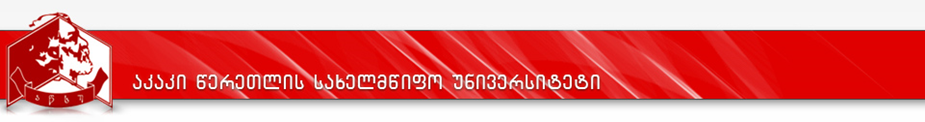 აგრარული ფაკულტეტისაბაკალავრო პროგრამააგრონედლეულის კვების პროდუქტების ტექნოლოგია და ექსპერტიზაAgricultural raw materials for food production, technology and expertise (ASCB)          ხელმძღვანელები:        ქეთევან კინწურაშვილი –                                                ტექნიკის მეცნიერებათა დოქტორი, აფხაზეთის მეცნიერებათა                                                  ეროვნული აკადემიის აკადემიკოსი, პროფესორი                                                  ეკატერინე კახნიაშვილი  –                      ტექნიკის მეცნიერებათა კანდიდატი, ტექნოლოგიების აკადემიური დოქტორი, ასოცირებული პროფესორიქუთაისი2017 – 2018კურიკულუმიდანართი 1სასწავლო გეგმა    2017-2018 წ.წპროგრამის დასახელება: აგრონედლეულის კვების პროდუქტების ტექნოლოგია და ექსპერტიზამისანიჭებელი კვალიფიკაცია: სასურსათო ტექნოლოგის ბაკალავრიდანართი 2„დამტკიცებულია“რექტორი ------------------    პროფ. გიორგი ღავთაძეაკადემიური საბჭოს სხდომისოქმი № 1 ,   15.09.2017„დამტკიცებულია“აგრარული ფაკულტეტის  დეკანი -----------–––––   პროფ. ქეთევან კინწურაშვილიფაკულტეტის  საბჭოს  სხდომისოქმი  № 2     08.09.2017 წ.პროგრამის დასახელებაპროგრამის დასახელებააგრონედლეულის კვების პროდუქტების ტექნოლოგია და ექსპერტიზაASCBAgricultural raw materials for food production, technology and expertiseაგრონედლეულის კვების პროდუქტების ტექნოლოგია და ექსპერტიზაASCBAgricultural raw materials for food production, technology and expertiseმისანიჭებელი აკადემიური ხარისხი/კვალიფიკაციამისანიჭებელი აკადემიური ხარისხი/კვალიფიკაციასასურსათო ტექნოლოგიის ბაკალავრიBachelor of  Food Technology სასურსათო ტექნოლოგიის ბაკალავრიBachelor of  Food Technology ფაკულტეტის დასახელებაფაკულტეტის დასახელებააგრარული ფაკულტეტიაგრარული ფაკულტეტიპროგრამის ხელმძღვანელი/ხელმძღვანელები/კოორდინატორიპროგრამის ხელმძღვანელი/ხელმძღვანელები/კოორდინატორიქეთევან კინწურაშვილი - ტექნიკის მეცნიერებათა დოქტორი, ტექნოლოგიების აკადემიური დოქტორი, აფხაზეთის მეცნიერებათა ეროვნული აკადემიის აკადემიკოსი,, პროფესორი - აგრარული ფაკულტეტი, სუბტროპიკული კულტურების პროდუქტთა ტექნოლოგიის დეპარტამენტიტელ. 577 24 33 34 (მობ.)           595 41 79 41 (მობ.)0(431)  27 77 66 (სამსახური)0(431) 27-47-04 (სახლი)ელ.ფოსტა: ketevan.kintsurashvili@atsu.edu.ge                       Q.kintsurashvili@maul.ruეკატერინე კახნიაშვილი - ტექნიკის მეცნიერებათა კანდიდატი, ტექნოლოგიების აკადემიური დოქტორი, ასოცირებული პროფესორი - აგრარული ფაკულტეტი, სუბტროპიკული კულტურების პროდუქტთა ტექნოლოგიის დეპარტამენტიტელ. 599 98 69 41 (მობ.)0(431) 21–17–51 (სახლი)ელ.ფოსტა: kakhni@mail.ruქეთევან კინწურაშვილი - ტექნიკის მეცნიერებათა დოქტორი, ტექნოლოგიების აკადემიური დოქტორი, აფხაზეთის მეცნიერებათა ეროვნული აკადემიის აკადემიკოსი,, პროფესორი - აგრარული ფაკულტეტი, სუბტროპიკული კულტურების პროდუქტთა ტექნოლოგიის დეპარტამენტიტელ. 577 24 33 34 (მობ.)           595 41 79 41 (მობ.)0(431)  27 77 66 (სამსახური)0(431) 27-47-04 (სახლი)ელ.ფოსტა: ketevan.kintsurashvili@atsu.edu.ge                       Q.kintsurashvili@maul.ruეკატერინე კახნიაშვილი - ტექნიკის მეცნიერებათა კანდიდატი, ტექნოლოგიების აკადემიური დოქტორი, ასოცირებული პროფესორი - აგრარული ფაკულტეტი, სუბტროპიკული კულტურების პროდუქტთა ტექნოლოგიის დეპარტამენტიტელ. 599 98 69 41 (მობ.)0(431) 21–17–51 (სახლი)ელ.ფოსტა: kakhni@mail.ruპროგრამის ხანგრძლივობა/მოცულობა (სემესტრი, კრედიტების რაოდენობა)პროგრამის ხანგრძლივობა/მოცულობა (სემესტრი, კრედიტების რაოდენობა)240 ESTS  კრედიტიაქედან: 1. ძირითადი სპეციალობის (major) კურსები: 180 კრედიტი მათ შორის: სპეციალობის დამხმარე სავალდებულო კურსები – 40 კრედიტიძირითადი სპეციალობის (major) სავალდებულო კურსები – 125 კრედიტიარჩევითი (ელექტიური)  კურსები – 15 კრედიტი              2.  დამატებითი სპეციალობის (minor) პროგრამა – 60 კრედიტისემესტრების რაოდენობა - 8                 240 ESTS  კრედიტიაქედან: 1. ძირითადი სპეციალობის (major) კურსები: 180 კრედიტი მათ შორის: სპეციალობის დამხმარე სავალდებულო კურსები – 40 კრედიტიძირითადი სპეციალობის (major) სავალდებულო კურსები – 125 კრედიტიარჩევითი (ელექტიური)  კურსები – 15 კრედიტი              2.  დამატებითი სპეციალობის (minor) პროგრამა – 60 კრედიტისემესტრების რაოდენობა - 8                 სწავლების ენასწავლების ენასწავლების ენაქართულიპროგრამის შემუშავებისა და განახლების თარიღებიპროგრამის შემუშავებისა და განახლების თარიღებიპროგრამის შემუშავებისა და განახლების თარიღებიპროგრამა შემუშავდა 2010-2011 წელსაკრედიტაცია გაიარა 2011 წლის 16.09. გადაწყვეტილება №21განახლების თარიღი  პროგრამაზე დაშვების წინაპირობები (მოთხოვნები)პროგრამაზე დაშვების წინაპირობები (მოთხოვნები)პროგრამაზე დაშვების წინაპირობები (მოთხოვნები)პროგრამაზე დაშვების წინაპირობები (მოთხოვნები)საბაკალავრო პროგრამის სტუდენტი შეიძლება გახდეს სრული ზოგადი განათლების მქონე ნებისმიერი პირი, რომელსაც ჩაბარებული აქვს ერთიანი ეროვნული გამოცდები, მიღებული აქვს შესაბამისი სერთიფიკატი და პროგრამაზე რეგისტრაციას გაივლის ფაკულტეტზე სწავლის დაწყების წინ. ასევე უცხო ქვეყნის მოქალაქე  საქართველოს კანონმდებლობით განსაზღვრული წესის შესაბამისად.საბაკალავრო პროგრამის სტუდენტი შეიძლება გახდეს სრული ზოგადი განათლების მქონე ნებისმიერი პირი, რომელსაც ჩაბარებული აქვს ერთიანი ეროვნული გამოცდები, მიღებული აქვს შესაბამისი სერთიფიკატი და პროგრამაზე რეგისტრაციას გაივლის ფაკულტეტზე სწავლის დაწყების წინ. ასევე უცხო ქვეყნის მოქალაქე  საქართველოს კანონმდებლობით განსაზღვრული წესის შესაბამისად.საბაკალავრო პროგრამის სტუდენტი შეიძლება გახდეს სრული ზოგადი განათლების მქონე ნებისმიერი პირი, რომელსაც ჩაბარებული აქვს ერთიანი ეროვნული გამოცდები, მიღებული აქვს შესაბამისი სერთიფიკატი და პროგრამაზე რეგისტრაციას გაივლის ფაკულტეტზე სწავლის დაწყების წინ. ასევე უცხო ქვეყნის მოქალაქე  საქართველოს კანონმდებლობით განსაზღვრული წესის შესაბამისად.საბაკალავრო პროგრამის სტუდენტი შეიძლება გახდეს სრული ზოგადი განათლების მქონე ნებისმიერი პირი, რომელსაც ჩაბარებული აქვს ერთიანი ეროვნული გამოცდები, მიღებული აქვს შესაბამისი სერთიფიკატი და პროგრამაზე რეგისტრაციას გაივლის ფაკულტეტზე სწავლის დაწყების წინ. ასევე უცხო ქვეყნის მოქალაქე  საქართველოს კანონმდებლობით განსაზღვრული წესის შესაბამისად.პროგრამის მიზნებიპროგრამის მიზნებიპროგრამის მიზნებიპროგრამის მიზნებიმოამზადოს ზოგადი ტრანსფერული და ფართო დარგობრივი კომპეტენციების  მქონე სასურსათო ტექნოლოგიის ბაკალავრის აკადემიური ხარისხის მქონე სპეციალისტი ძირითადი სპეციალობით – „აგრონედლეულის კვების ტექნოლოგია და ექსპერტიზა” და აღნიშნულის მიზნით შეასწავლოს ნედლეულის სახისა და ხარისხისგან დამოკიდებულებით ეკოლოგიურად სუფთა სასურსათო პროდუქტთა: ჩაის, თამბაქოს, სუბტროპიკული ხილ–ბოსტნეულის კონსერვების, ეთერზეთების, მცირეალკოჰოლიანი, უალკოჰოლო სასმელების და მინერალური წყლების წარმოების ტექნოლოგია და ექსპერტიზა.მომავალ სპეციალისტს გამოუმუშაოს ახალი სანედლეულო რესურსების გამოვლენის, მათი შეფასების  უნარი  და შეასწავლოს ახალი სახის პროდუქტების წარმოების  ტექნოლოგიები და მზა პროდუქციის ექსპერტიზის ხერხები და პირობები. კურსდამთავრებულმა შეძლოს სასურსათო პროდუქტთა ექსპერტიზის ჩატარება მეთოდიკის, სახელმწიფო სტანდარტისა და სხვა ნორმატიული დოკუმენტების გამოყენებით.მისცეს თეორიული ცოდნის პრაქტიკაში გადატანის, დარგის პრობლემის განსაზღვრის, მისი გადაჭრის გზების ძიების  და  მიღებული გადაწყვეტილების დასაბუთების უნარი.  უზრუნველყოს სტუდენტის თავისუფალი არჩევანი სასწავლო პროგრამის ფარგლებში ელექტიური საგნებისა და დამატებითი სპეციალობის (minor) პროგრამის არჩევისას ისე, რომ მიღწეული იყოს საბაკალავრო პროგრამით გათვალისწინებული სწავლის შედეგი.მოამზადოს ზოგადი ტრანსფერული და ფართო დარგობრივი კომპეტენციების  მქონე სასურსათო ტექნოლოგიის ბაკალავრის აკადემიური ხარისხის მქონე სპეციალისტი ძირითადი სპეციალობით – „აგრონედლეულის კვების ტექნოლოგია და ექსპერტიზა” და აღნიშნულის მიზნით შეასწავლოს ნედლეულის სახისა და ხარისხისგან დამოკიდებულებით ეკოლოგიურად სუფთა სასურსათო პროდუქტთა: ჩაის, თამბაქოს, სუბტროპიკული ხილ–ბოსტნეულის კონსერვების, ეთერზეთების, მცირეალკოჰოლიანი, უალკოჰოლო სასმელების და მინერალური წყლების წარმოების ტექნოლოგია და ექსპერტიზა.მომავალ სპეციალისტს გამოუმუშაოს ახალი სანედლეულო რესურსების გამოვლენის, მათი შეფასების  უნარი  და შეასწავლოს ახალი სახის პროდუქტების წარმოების  ტექნოლოგიები და მზა პროდუქციის ექსპერტიზის ხერხები და პირობები. კურსდამთავრებულმა შეძლოს სასურსათო პროდუქტთა ექსპერტიზის ჩატარება მეთოდიკის, სახელმწიფო სტანდარტისა და სხვა ნორმატიული დოკუმენტების გამოყენებით.მისცეს თეორიული ცოდნის პრაქტიკაში გადატანის, დარგის პრობლემის განსაზღვრის, მისი გადაჭრის გზების ძიების  და  მიღებული გადაწყვეტილების დასაბუთების უნარი.  უზრუნველყოს სტუდენტის თავისუფალი არჩევანი სასწავლო პროგრამის ფარგლებში ელექტიური საგნებისა და დამატებითი სპეციალობის (minor) პროგრამის არჩევისას ისე, რომ მიღწეული იყოს საბაკალავრო პროგრამით გათვალისწინებული სწავლის შედეგი.მოამზადოს ზოგადი ტრანსფერული და ფართო დარგობრივი კომპეტენციების  მქონე სასურსათო ტექნოლოგიის ბაკალავრის აკადემიური ხარისხის მქონე სპეციალისტი ძირითადი სპეციალობით – „აგრონედლეულის კვების ტექნოლოგია და ექსპერტიზა” და აღნიშნულის მიზნით შეასწავლოს ნედლეულის სახისა და ხარისხისგან დამოკიდებულებით ეკოლოგიურად სუფთა სასურსათო პროდუქტთა: ჩაის, თამბაქოს, სუბტროპიკული ხილ–ბოსტნეულის კონსერვების, ეთერზეთების, მცირეალკოჰოლიანი, უალკოჰოლო სასმელების და მინერალური წყლების წარმოების ტექნოლოგია და ექსპერტიზა.მომავალ სპეციალისტს გამოუმუშაოს ახალი სანედლეულო რესურსების გამოვლენის, მათი შეფასების  უნარი  და შეასწავლოს ახალი სახის პროდუქტების წარმოების  ტექნოლოგიები და მზა პროდუქციის ექსპერტიზის ხერხები და პირობები. კურსდამთავრებულმა შეძლოს სასურსათო პროდუქტთა ექსპერტიზის ჩატარება მეთოდიკის, სახელმწიფო სტანდარტისა და სხვა ნორმატიული დოკუმენტების გამოყენებით.მისცეს თეორიული ცოდნის პრაქტიკაში გადატანის, დარგის პრობლემის განსაზღვრის, მისი გადაჭრის გზების ძიების  და  მიღებული გადაწყვეტილების დასაბუთების უნარი.  უზრუნველყოს სტუდენტის თავისუფალი არჩევანი სასწავლო პროგრამის ფარგლებში ელექტიური საგნებისა და დამატებითი სპეციალობის (minor) პროგრამის არჩევისას ისე, რომ მიღწეული იყოს საბაკალავრო პროგრამით გათვალისწინებული სწავლის შედეგი.მოამზადოს ზოგადი ტრანსფერული და ფართო დარგობრივი კომპეტენციების  მქონე სასურსათო ტექნოლოგიის ბაკალავრის აკადემიური ხარისხის მქონე სპეციალისტი ძირითადი სპეციალობით – „აგრონედლეულის კვების ტექნოლოგია და ექსპერტიზა” და აღნიშნულის მიზნით შეასწავლოს ნედლეულის სახისა და ხარისხისგან დამოკიდებულებით ეკოლოგიურად სუფთა სასურსათო პროდუქტთა: ჩაის, თამბაქოს, სუბტროპიკული ხილ–ბოსტნეულის კონსერვების, ეთერზეთების, მცირეალკოჰოლიანი, უალკოჰოლო სასმელების და მინერალური წყლების წარმოების ტექნოლოგია და ექსპერტიზა.მომავალ სპეციალისტს გამოუმუშაოს ახალი სანედლეულო რესურსების გამოვლენის, მათი შეფასების  უნარი  და შეასწავლოს ახალი სახის პროდუქტების წარმოების  ტექნოლოგიები და მზა პროდუქციის ექსპერტიზის ხერხები და პირობები. კურსდამთავრებულმა შეძლოს სასურსათო პროდუქტთა ექსპერტიზის ჩატარება მეთოდიკის, სახელმწიფო სტანდარტისა და სხვა ნორმატიული დოკუმენტების გამოყენებით.მისცეს თეორიული ცოდნის პრაქტიკაში გადატანის, დარგის პრობლემის განსაზღვრის, მისი გადაჭრის გზების ძიების  და  მიღებული გადაწყვეტილების დასაბუთების უნარი.  უზრუნველყოს სტუდენტის თავისუფალი არჩევანი სასწავლო პროგრამის ფარგლებში ელექტიური საგნებისა და დამატებითი სპეციალობის (minor) პროგრამის არჩევისას ისე, რომ მიღწეული იყოს საბაკალავრო პროგრამით გათვალისწინებული სწავლის შედეგი.სწავლის შედეგები  (ზოგადი და დარგობრივი კომპეტენციები) (სწავლის შედეგების რუქა ახლავს დანართის სახით, იხ. დანართი 2)სწავლის შედეგები  (ზოგადი და დარგობრივი კომპეტენციები) (სწავლის შედეგების რუქა ახლავს დანართის სახით, იხ. დანართი 2)სწავლის შედეგები  (ზოგადი და დარგობრივი კომპეტენციები) (სწავლის შედეგების რუქა ახლავს დანართის სახით, იხ. დანართი 2)სწავლის შედეგები  (ზოგადი და დარგობრივი კომპეტენციები) (სწავლის შედეგების რუქა ახლავს დანართის სახით, იხ. დანართი 2)ცოდნა და გაცნობიერებასფეროს ფართო ცოდნა, რომელიც მოიცავს თეორიებისა და პრინციპების კრიტიკულ გააზრებასსფეროს ფართო ცოდნა, რომელიც მოიცავს თეორიებისა და პრინციპების კრიტიკულ გააზრებასსფეროს ფართო ცოდნა, რომელიც მოიცავს თეორიებისა და პრინციპების კრიტიკულ გააზრებასცოდნა და გაცნობიერებააქვს  საბაზისო ცოდნა ზუსტ, საბუნებისმეტყველო და ჰუმანიტარულ   დისციპლინებში, შეუძლიათ ამ ცოდნის ინტეგრირება სპეციალობის დაუფლებაში;გაცნობიერებული აქვს, რომ აგრონედლეულის, კერძოდ ხილ–ბოსტნეულისა და სუბტროპიკული კულტურების გადამუშავებით მექმნილი სასურსათო პროდუქცია მრავალფეროვანს გახდის სამომხმარებლო ბაზარს და ხელს შეუწყობს ქვეყნის ეკონომიკურ აღორძინებას;იცის აგრონედლეულის გადამუშავებით მიღებული კვების პროდუქტთა წარმოებისათვის საჭირო ნედლეულის ძირითადი საწარმოო ჯიშები, კლასიფიკაცია, მათი დახასიათება, ერთმანეთთან შედარება, შერჩევა სტანდარტის შესაბამისად და გადამუშავების სქემის მისადაგება აგრონედლეულის გადამამუშავებელი წარმოებისათვის;იცის შერჩეული ხილ–ბოსტნეულისა და სუბტროპიკული ნედლეულის ქიმიური შედგენილობა, მათი რაოდენობრივი და თვისობრივი ცვალებადობის აღწერა, ამ ცვლილებების მიზეზები, პროცესები, რომლებიც საფუძვლად უდევს მათი ცხოველმყოფელობის დროს მიმდინარე ნივთიერებათა ცვლას, ნედლეულის ქიმიური შედგენილობის გარდაქმნის მიმართულებები და მზა პროდუქციის ექსპერტიზის  მეთოდები და პირობები;იცის ფერმენტებისა და მიკროორგანიზმების კლასიფიცირება, მეორეული წარმოშობის მცენარეული ნივთიერებების წარმოქმნის ფერმენტული და მიკრობული გზების აღწერა და გაცნობიერებული აქვს მათი როლი ბუნებასა  და წარმოებაში მიმდინარე ბიოტექნოლოგიური პროცესებისა და ექსპერტიზის შედეგებისათვის;დეტალურად ჩამოაყალიბებს ბიოტექნოლოგიური პროცესების ქიმიურ საფუძვლებს და  შეუძლია მიკრობიოლოგიური სინთეზის საფუძვლების შეცნობა;იცნობს ფერმენტების ქიმიურ ბუნებას, მოქმედების კინეტიკას, სპეციფიკურობას, გამოყოფის, გაწმენდის და განსაზღვრის მეთოდებს,  აკავშირებს მათ ტექნოლოგიური პროცესების მიმდინარეობასთან და. საბოლოო პროდუქტის, როგორც ხარისხობრივ, ისე, სანიტარულ–ჰიგიენურ შეფასებასა და ექსპერტიზასთან;განიხილავს, ჩამოთვლის და აღწერს თბოტექნიკისა და სამაცივრო ტექნიკის საკითხებს (მუშა სხეულები, წვის პროცესები, იდეალური და რეალური აირების პირდაპირ და შექცევად ციკლები, თბოცვლის საკითხები, სითბოს გაცემის გზები, ორთქლების სახეები, საქვაბე დანადგარები, კომპრესორები, ლოკომოტივები, შიგაწვის ძრავები, თბოძალოვანი დანადგარები, სიცივის გამოყენების სფეროები, მაცივარ-მანქანებისა და აგრეგატების ტიპები, მაცივრების სისტემები და ყინულის წარმოების ტექნიკა), აკავშირებს მათ სასურსათო პროდუქტთა საწარმოების პროცესებთან  და აპარატებთან, შეუძლია ამ პროცესების შესაბამისი მანქანებისა და აპარატების სქემების განხილვა და პარამეტრების შედარება;აღწერს აგრონედლეულიდან კვების პროდუქტთა  წარმოების სხვადასხვა ტექნოლოგიებს, ცალკეული ტექნოლოგიური პროცესებითა და კონტროლით, ამ დროს მიმდინარე გარდაქმნების ჩამოთვლითა და შეფასებით,  მზა პროდუქციის მიღების  და მათი ექსპერტიზის გზებს;განიხილავს აგრონედლეულის გადამამუშავებელი სასურსათო პროდუქტთა საწარმოების ტექნოლოგიური მოწყობილობებს პარამეტრების შერჩევით, მათი ექსპლოატაციის პირობებს და უსადაგებს კვების პროდუქტების წარმოების ტექნოლოგიურ პროცესებს;იცის კვების ფიზიოლოგია და ჰიგიენა, სასურსათო უსაფრთხოების საკითხები და სასურსათო პროდუქტთა სერთიფიცირების პირობები, მისი აუცილებლობის გამოკვეთა და ჩატარების  ფორმულირება;შეუძლია ხილ–ბოსტნეულისა და სუბტროპიკული ნედლეულის პროდუქტთა  ექსპერტიზის პროცესის წარმართვა  და სასურსათო პროდუქტთა  სერტიფიცირება.აქვს  საბაზისო ცოდნა ზუსტ, საბუნებისმეტყველო და ჰუმანიტარულ   დისციპლინებში, შეუძლიათ ამ ცოდნის ინტეგრირება სპეციალობის დაუფლებაში;გაცნობიერებული აქვს, რომ აგრონედლეულის, კერძოდ ხილ–ბოსტნეულისა და სუბტროპიკული კულტურების გადამუშავებით მექმნილი სასურსათო პროდუქცია მრავალფეროვანს გახდის სამომხმარებლო ბაზარს და ხელს შეუწყობს ქვეყნის ეკონომიკურ აღორძინებას;იცის აგრონედლეულის გადამუშავებით მიღებული კვების პროდუქტთა წარმოებისათვის საჭირო ნედლეულის ძირითადი საწარმოო ჯიშები, კლასიფიკაცია, მათი დახასიათება, ერთმანეთთან შედარება, შერჩევა სტანდარტის შესაბამისად და გადამუშავების სქემის მისადაგება აგრონედლეულის გადამამუშავებელი წარმოებისათვის;იცის შერჩეული ხილ–ბოსტნეულისა და სუბტროპიკული ნედლეულის ქიმიური შედგენილობა, მათი რაოდენობრივი და თვისობრივი ცვალებადობის აღწერა, ამ ცვლილებების მიზეზები, პროცესები, რომლებიც საფუძვლად უდევს მათი ცხოველმყოფელობის დროს მიმდინარე ნივთიერებათა ცვლას, ნედლეულის ქიმიური შედგენილობის გარდაქმნის მიმართულებები და მზა პროდუქციის ექსპერტიზის  მეთოდები და პირობები;იცის ფერმენტებისა და მიკროორგანიზმების კლასიფიცირება, მეორეული წარმოშობის მცენარეული ნივთიერებების წარმოქმნის ფერმენტული და მიკრობული გზების აღწერა და გაცნობიერებული აქვს მათი როლი ბუნებასა  და წარმოებაში მიმდინარე ბიოტექნოლოგიური პროცესებისა და ექსპერტიზის შედეგებისათვის;დეტალურად ჩამოაყალიბებს ბიოტექნოლოგიური პროცესების ქიმიურ საფუძვლებს და  შეუძლია მიკრობიოლოგიური სინთეზის საფუძვლების შეცნობა;იცნობს ფერმენტების ქიმიურ ბუნებას, მოქმედების კინეტიკას, სპეციფიკურობას, გამოყოფის, გაწმენდის და განსაზღვრის მეთოდებს,  აკავშირებს მათ ტექნოლოგიური პროცესების მიმდინარეობასთან და. საბოლოო პროდუქტის, როგორც ხარისხობრივ, ისე, სანიტარულ–ჰიგიენურ შეფასებასა და ექსპერტიზასთან;განიხილავს, ჩამოთვლის და აღწერს თბოტექნიკისა და სამაცივრო ტექნიკის საკითხებს (მუშა სხეულები, წვის პროცესები, იდეალური და რეალური აირების პირდაპირ და შექცევად ციკლები, თბოცვლის საკითხები, სითბოს გაცემის გზები, ორთქლების სახეები, საქვაბე დანადგარები, კომპრესორები, ლოკომოტივები, შიგაწვის ძრავები, თბოძალოვანი დანადგარები, სიცივის გამოყენების სფეროები, მაცივარ-მანქანებისა და აგრეგატების ტიპები, მაცივრების სისტემები და ყინულის წარმოების ტექნიკა), აკავშირებს მათ სასურსათო პროდუქტთა საწარმოების პროცესებთან  და აპარატებთან, შეუძლია ამ პროცესების შესაბამისი მანქანებისა და აპარატების სქემების განხილვა და პარამეტრების შედარება;აღწერს აგრონედლეულიდან კვების პროდუქტთა  წარმოების სხვადასხვა ტექნოლოგიებს, ცალკეული ტექნოლოგიური პროცესებითა და კონტროლით, ამ დროს მიმდინარე გარდაქმნების ჩამოთვლითა და შეფასებით,  მზა პროდუქციის მიღების  და მათი ექსპერტიზის გზებს;განიხილავს აგრონედლეულის გადამამუშავებელი სასურსათო პროდუქტთა საწარმოების ტექნოლოგიური მოწყობილობებს პარამეტრების შერჩევით, მათი ექსპლოატაციის პირობებს და უსადაგებს კვების პროდუქტების წარმოების ტექნოლოგიურ პროცესებს;იცის კვების ფიზიოლოგია და ჰიგიენა, სასურსათო უსაფრთხოების საკითხები და სასურსათო პროდუქტთა სერთიფიცირების პირობები, მისი აუცილებლობის გამოკვეთა და ჩატარების  ფორმულირება;შეუძლია ხილ–ბოსტნეულისა და სუბტროპიკული ნედლეულის პროდუქტთა  ექსპერტიზის პროცესის წარმართვა  და სასურსათო პროდუქტთა  სერტიფიცირება.აქვს  საბაზისო ცოდნა ზუსტ, საბუნებისმეტყველო და ჰუმანიტარულ   დისციპლინებში, შეუძლიათ ამ ცოდნის ინტეგრირება სპეციალობის დაუფლებაში;გაცნობიერებული აქვს, რომ აგრონედლეულის, კერძოდ ხილ–ბოსტნეულისა და სუბტროპიკული კულტურების გადამუშავებით მექმნილი სასურსათო პროდუქცია მრავალფეროვანს გახდის სამომხმარებლო ბაზარს და ხელს შეუწყობს ქვეყნის ეკონომიკურ აღორძინებას;იცის აგრონედლეულის გადამუშავებით მიღებული კვების პროდუქტთა წარმოებისათვის საჭირო ნედლეულის ძირითადი საწარმოო ჯიშები, კლასიფიკაცია, მათი დახასიათება, ერთმანეთთან შედარება, შერჩევა სტანდარტის შესაბამისად და გადამუშავების სქემის მისადაგება აგრონედლეულის გადამამუშავებელი წარმოებისათვის;იცის შერჩეული ხილ–ბოსტნეულისა და სუბტროპიკული ნედლეულის ქიმიური შედგენილობა, მათი რაოდენობრივი და თვისობრივი ცვალებადობის აღწერა, ამ ცვლილებების მიზეზები, პროცესები, რომლებიც საფუძვლად უდევს მათი ცხოველმყოფელობის დროს მიმდინარე ნივთიერებათა ცვლას, ნედლეულის ქიმიური შედგენილობის გარდაქმნის მიმართულებები და მზა პროდუქციის ექსპერტიზის  მეთოდები და პირობები;იცის ფერმენტებისა და მიკროორგანიზმების კლასიფიცირება, მეორეული წარმოშობის მცენარეული ნივთიერებების წარმოქმნის ფერმენტული და მიკრობული გზების აღწერა და გაცნობიერებული აქვს მათი როლი ბუნებასა  და წარმოებაში მიმდინარე ბიოტექნოლოგიური პროცესებისა და ექსპერტიზის შედეგებისათვის;დეტალურად ჩამოაყალიბებს ბიოტექნოლოგიური პროცესების ქიმიურ საფუძვლებს და  შეუძლია მიკრობიოლოგიური სინთეზის საფუძვლების შეცნობა;იცნობს ფერმენტების ქიმიურ ბუნებას, მოქმედების კინეტიკას, სპეციფიკურობას, გამოყოფის, გაწმენდის და განსაზღვრის მეთოდებს,  აკავშირებს მათ ტექნოლოგიური პროცესების მიმდინარეობასთან და. საბოლოო პროდუქტის, როგორც ხარისხობრივ, ისე, სანიტარულ–ჰიგიენურ შეფასებასა და ექსპერტიზასთან;განიხილავს, ჩამოთვლის და აღწერს თბოტექნიკისა და სამაცივრო ტექნიკის საკითხებს (მუშა სხეულები, წვის პროცესები, იდეალური და რეალური აირების პირდაპირ და შექცევად ციკლები, თბოცვლის საკითხები, სითბოს გაცემის გზები, ორთქლების სახეები, საქვაბე დანადგარები, კომპრესორები, ლოკომოტივები, შიგაწვის ძრავები, თბოძალოვანი დანადგარები, სიცივის გამოყენების სფეროები, მაცივარ-მანქანებისა და აგრეგატების ტიპები, მაცივრების სისტემები და ყინულის წარმოების ტექნიკა), აკავშირებს მათ სასურსათო პროდუქტთა საწარმოების პროცესებთან  და აპარატებთან, შეუძლია ამ პროცესების შესაბამისი მანქანებისა და აპარატების სქემების განხილვა და პარამეტრების შედარება;აღწერს აგრონედლეულიდან კვების პროდუქტთა  წარმოების სხვადასხვა ტექნოლოგიებს, ცალკეული ტექნოლოგიური პროცესებითა და კონტროლით, ამ დროს მიმდინარე გარდაქმნების ჩამოთვლითა და შეფასებით,  მზა პროდუქციის მიღების  და მათი ექსპერტიზის გზებს;განიხილავს აგრონედლეულის გადამამუშავებელი სასურსათო პროდუქტთა საწარმოების ტექნოლოგიური მოწყობილობებს პარამეტრების შერჩევით, მათი ექსპლოატაციის პირობებს და უსადაგებს კვების პროდუქტების წარმოების ტექნოლოგიურ პროცესებს;იცის კვების ფიზიოლოგია და ჰიგიენა, სასურსათო უსაფრთხოების საკითხები და სასურსათო პროდუქტთა სერთიფიცირების პირობები, მისი აუცილებლობის გამოკვეთა და ჩატარების  ფორმულირება;შეუძლია ხილ–ბოსტნეულისა და სუბტროპიკული ნედლეულის პროდუქტთა  ექსპერტიზის პროცესის წარმართვა  და სასურსათო პროდუქტთა  სერტიფიცირება.ცოდნის პრაქტიკაში გამოყენების უნარიზოგიერთი მეთოდების გამოყენება პრობლემის გადასაჭრელად, კვლევითი ან პრაქტიკული ხასიათის პროექტის განხორციელება წინასწარ განსაზღვრული მითითებების შესაბამისადზოგიერთი მეთოდების გამოყენება პრობლემის გადასაჭრელად, კვლევითი ან პრაქტიკული ხასიათის პროექტის განხორციელება წინასწარ განსაზღვრული მითითებების შესაბამისადზოგიერთი მეთოდების გამოყენება პრობლემის გადასაჭრელად, კვლევითი ან პრაქტიკული ხასიათის პროექტის განხორციელება წინასწარ განსაზღვრული მითითებების შესაბამისადცოდნის პრაქტიკაში გამოყენების უნარიგანსაზღვრავს აგრონედლეულისა და მისი გადამუშავებით მიღებულ კვების პროდუქტთა ძირითადი ქიმიური კომპონენტების რაოდენობრივ და თვისობრივ ცვლილებებს სხვადასხვა ფიზიკურ–ქიმიური მეთოდის გამოყენებით, აფასებს მიღებულ მონაცემებს, ამოიცნობს კვების პროდუქტთა ექსპერტიზის შედეგებს; გამოიყენებს სტანდარტს სასურსათო ნედლეულისა და პროდუქტების ხარისხობრივი მაჩვენებლებით განსაზღვრისა და ექსპერტიზისათვის ნორმების დასაცავად;აქვს უნარი შეადგინოს სასურსათო წარმოების პროცესების შესაბამისი მანქანებისა და აპარატების მატერიალური, თბური და ენერგეტიკული ბალანსი;შეუძლია სასურსათო პროდუქტთა საწარმოების ტექნოლოგიური მოწყობილობების ექსპლოატაციის პირობების უზრუნველყოფა, უსაფრთხოების დაცვა და აღნიშნულის გათვალისწინებით ტექნოლოგიური მოწყობილობების გაანგარიშება;შეუძლია წარმოების ტექნო–ქიმიური და მიკრობიოლოგიური კონტროლი, ხილ–ბოსტნეულისა და სუბტროპიკული კულტურების ნედლეულის გადამუშავების ტექნოლოგიური პროცესების წარმართვა, შეცვლა მითითების შესაბამისად და მზა პროდუქციის ექსპერტიზისთვის საჭირო პირობების უზრუნველყოფა;აქვს უნარი შეაფასოს სასურსათო პროდუქტთა: ჩაის, ხილ-ბოსტნეულის კონსერვების, ღვინის თამბაქოს, ეთერზეთისა და ცხიმზეთის, ლუდის, უალკოჰოლო სასმელებისა და მინერალური წყლების ორგანოლეპტიკური მაჩვენებლები, ამოიცნოს დაბალი და მაღალხარისხოვანი პროდუქცია, წუნი;, შეაფასოს სხვადასხვა პროცესების გამომწვევი ორგანიზმები მიკროსკოპული შესწავლით სანიტარულ-ჰიგიენური შეფასებისა  და ექსპერტიზის ჩატარებისას; შეუძლია სასურსათო უსაფრთხოების საკითხების, სასურსათო პროდუქტთა სერთიფიცირების პირობების, სერთიფიცირების აუცილებლობის გამოკვეთა და სასურსათო პროდუქტთა სერთიფიცირების პროცედურების ორგანიზება;შეუძლია ხილ–ბოსტნეულისა და სუბტროპიკული ნედლეულის გადამუშავებით მიღებული სასურსათო პროდუქციის ექსპერტიზა და სერთიფიცირება.განსაზღვრავს აგრონედლეულისა და მისი გადამუშავებით მიღებულ კვების პროდუქტთა ძირითადი ქიმიური კომპონენტების რაოდენობრივ და თვისობრივ ცვლილებებს სხვადასხვა ფიზიკურ–ქიმიური მეთოდის გამოყენებით, აფასებს მიღებულ მონაცემებს, ამოიცნობს კვების პროდუქტთა ექსპერტიზის შედეგებს; გამოიყენებს სტანდარტს სასურსათო ნედლეულისა და პროდუქტების ხარისხობრივი მაჩვენებლებით განსაზღვრისა და ექსპერტიზისათვის ნორმების დასაცავად;აქვს უნარი შეადგინოს სასურსათო წარმოების პროცესების შესაბამისი მანქანებისა და აპარატების მატერიალური, თბური და ენერგეტიკული ბალანსი;შეუძლია სასურსათო პროდუქტთა საწარმოების ტექნოლოგიური მოწყობილობების ექსპლოატაციის პირობების უზრუნველყოფა, უსაფრთხოების დაცვა და აღნიშნულის გათვალისწინებით ტექნოლოგიური მოწყობილობების გაანგარიშება;შეუძლია წარმოების ტექნო–ქიმიური და მიკრობიოლოგიური კონტროლი, ხილ–ბოსტნეულისა და სუბტროპიკული კულტურების ნედლეულის გადამუშავების ტექნოლოგიური პროცესების წარმართვა, შეცვლა მითითების შესაბამისად და მზა პროდუქციის ექსპერტიზისთვის საჭირო პირობების უზრუნველყოფა;აქვს უნარი შეაფასოს სასურსათო პროდუქტთა: ჩაის, ხილ-ბოსტნეულის კონსერვების, ღვინის თამბაქოს, ეთერზეთისა და ცხიმზეთის, ლუდის, უალკოჰოლო სასმელებისა და მინერალური წყლების ორგანოლეპტიკური მაჩვენებლები, ამოიცნოს დაბალი და მაღალხარისხოვანი პროდუქცია, წუნი;, შეაფასოს სხვადასხვა პროცესების გამომწვევი ორგანიზმები მიკროსკოპული შესწავლით სანიტარულ-ჰიგიენური შეფასებისა  და ექსპერტიზის ჩატარებისას; შეუძლია სასურსათო უსაფრთხოების საკითხების, სასურსათო პროდუქტთა სერთიფიცირების პირობების, სერთიფიცირების აუცილებლობის გამოკვეთა და სასურსათო პროდუქტთა სერთიფიცირების პროცედურების ორგანიზება;შეუძლია ხილ–ბოსტნეულისა და სუბტროპიკული ნედლეულის გადამუშავებით მიღებული სასურსათო პროდუქციის ექსპერტიზა და სერთიფიცირება.განსაზღვრავს აგრონედლეულისა და მისი გადამუშავებით მიღებულ კვების პროდუქტთა ძირითადი ქიმიური კომპონენტების რაოდენობრივ და თვისობრივ ცვლილებებს სხვადასხვა ფიზიკურ–ქიმიური მეთოდის გამოყენებით, აფასებს მიღებულ მონაცემებს, ამოიცნობს კვების პროდუქტთა ექსპერტიზის შედეგებს; გამოიყენებს სტანდარტს სასურსათო ნედლეულისა და პროდუქტების ხარისხობრივი მაჩვენებლებით განსაზღვრისა და ექსპერტიზისათვის ნორმების დასაცავად;აქვს უნარი შეადგინოს სასურსათო წარმოების პროცესების შესაბამისი მანქანებისა და აპარატების მატერიალური, თბური და ენერგეტიკული ბალანსი;შეუძლია სასურსათო პროდუქტთა საწარმოების ტექნოლოგიური მოწყობილობების ექსპლოატაციის პირობების უზრუნველყოფა, უსაფრთხოების დაცვა და აღნიშნულის გათვალისწინებით ტექნოლოგიური მოწყობილობების გაანგარიშება;შეუძლია წარმოების ტექნო–ქიმიური და მიკრობიოლოგიური კონტროლი, ხილ–ბოსტნეულისა და სუბტროპიკული კულტურების ნედლეულის გადამუშავების ტექნოლოგიური პროცესების წარმართვა, შეცვლა მითითების შესაბამისად და მზა პროდუქციის ექსპერტიზისთვის საჭირო პირობების უზრუნველყოფა;აქვს უნარი შეაფასოს სასურსათო პროდუქტთა: ჩაის, ხილ-ბოსტნეულის კონსერვების, ღვინის თამბაქოს, ეთერზეთისა და ცხიმზეთის, ლუდის, უალკოჰოლო სასმელებისა და მინერალური წყლების ორგანოლეპტიკური მაჩვენებლები, ამოიცნოს დაბალი და მაღალხარისხოვანი პროდუქცია, წუნი;, შეაფასოს სხვადასხვა პროცესების გამომწვევი ორგანიზმები მიკროსკოპული შესწავლით სანიტარულ-ჰიგიენური შეფასებისა  და ექსპერტიზის ჩატარებისას; შეუძლია სასურსათო უსაფრთხოების საკითხების, სასურსათო პროდუქტთა სერთიფიცირების პირობების, სერთიფიცირების აუცილებლობის გამოკვეთა და სასურსათო პროდუქტთა სერთიფიცირების პროცედურების ორგანიზება;შეუძლია ხილ–ბოსტნეულისა და სუბტროპიკული ნედლეულის გადამუშავებით მიღებული სასურსათო პროდუქციის ექსპერტიზა და სერთიფიცირება.დასკვნის უნარისფეროსათვის დამახასიათებელი მონაცემების შეგროვება და განმარტება, ასევე, განყენებული მონაცემებისა და/ან სიტუაციების ანალიზი სტანდარტული და ზოგიერთი გამორჩეული მეთოდის გამოყენებით, დასაბუთებული დასკვნის ჩამოყალიბებასფეროსათვის დამახასიათებელი მონაცემების შეგროვება და განმარტება, ასევე, განყენებული მონაცემებისა და/ან სიტუაციების ანალიზი სტანდარტული და ზოგიერთი გამორჩეული მეთოდის გამოყენებით, დასაბუთებული დასკვნის ჩამოყალიბებასფეროსათვის დამახასიათებელი მონაცემების შეგროვება და განმარტება, ასევე, განყენებული მონაცემებისა და/ან სიტუაციების ანალიზი სტანდარტული და ზოგიერთი გამორჩეული მეთოდის გამოყენებით, დასაბუთებული დასკვნის ჩამოყალიბებადასკვნის უნარიაგროვებს, ერთმანეთთან აკავშირებს, ადარებს და მხედველობაში იღებს ახალ მონაცემებს;ანალიზს უკეთებს მიღებულ ინფორმაციას, შეუძლია მოსალოდნელი შედეგების დიფერენცირება, მათი შეფასება და   დასკვნის  გაკეთება სხვადასხვა მეთოდის გამოყენებით;შეუძლია სიტუაციის ანალიზი,  პრობლემის გამოცალკავება  და მისი მოგვარების გზების ძიება, საკუთარი არგუმენტირებული დასკვნის ჩამოყალიბება თავისი კომპეტენციის ფარგლებში;აქვს  სამუშაოს დაგეგმვისა  და  მის დაწყებამდე.  პრიორიტეტის გამოყოფის უნარი.აგროვებს, ერთმანეთთან აკავშირებს, ადარებს და მხედველობაში იღებს ახალ მონაცემებს;ანალიზს უკეთებს მიღებულ ინფორმაციას, შეუძლია მოსალოდნელი შედეგების დიფერენცირება, მათი შეფასება და   დასკვნის  გაკეთება სხვადასხვა მეთოდის გამოყენებით;შეუძლია სიტუაციის ანალიზი,  პრობლემის გამოცალკავება  და მისი მოგვარების გზების ძიება, საკუთარი არგუმენტირებული დასკვნის ჩამოყალიბება თავისი კომპეტენციის ფარგლებში;აქვს  სამუშაოს დაგეგმვისა  და  მის დაწყებამდე.  პრიორიტეტის გამოყოფის უნარი.აგროვებს, ერთმანეთთან აკავშირებს, ადარებს და მხედველობაში იღებს ახალ მონაცემებს;ანალიზს უკეთებს მიღებულ ინფორმაციას, შეუძლია მოსალოდნელი შედეგების დიფერენცირება, მათი შეფასება და   დასკვნის  გაკეთება სხვადასხვა მეთოდის გამოყენებით;შეუძლია სიტუაციის ანალიზი,  პრობლემის გამოცალკავება  და მისი მოგვარების გზების ძიება, საკუთარი არგუმენტირებული დასკვნის ჩამოყალიბება თავისი კომპეტენციის ფარგლებში;აქვს  სამუშაოს დაგეგმვისა  და  მის დაწყებამდე.  პრიორიტეტის გამოყოფის უნარი.კომუნიკაციის უნარიიდეების, არსებული პრობლემების და გადაჭრის გზების შესახებ დეტალური წერილობითი ანგარიშის მომზადება და ინფორმაციის სპეციალისტებისა და არასპეციალისტებისათვის ზეპირად გადაცემა ქართულ და უცხოურ ენებზე, თანამედროვე საინფორმაციო და საკომუნიკაციო ტექნოლოგიების შემოქმედებითად გამოყენებაიდეების, არსებული პრობლემების და გადაჭრის გზების შესახებ დეტალური წერილობითი ანგარიშის მომზადება და ინფორმაციის სპეციალისტებისა და არასპეციალისტებისათვის ზეპირად გადაცემა ქართულ და უცხოურ ენებზე, თანამედროვე საინფორმაციო და საკომუნიკაციო ტექნოლოგიების შემოქმედებითად გამოყენებაიდეების, არსებული პრობლემების და გადაჭრის გზების შესახებ დეტალური წერილობითი ანგარიშის მომზადება და ინფორმაციის სპეციალისტებისა და არასპეციალისტებისათვის ზეპირად გადაცემა ქართულ და უცხოურ ენებზე, თანამედროვე საინფორმაციო და საკომუნიკაციო ტექნოლოგიების შემოქმედებითად გამოყენებაკომუნიკაციის უნარიმონაწილეობს დისკუსიებში დარგის სპეციალისტებთან და არასპეციალისტებთან, მათ შორის უცხოურ ენაზე და შეუძლია ზეპირი და წერილობითი კომუნიკაცია პროფესიასთან დაკავშირებულ საკითხებზე;შეუძლია საკონფერენციო მოხსენებების, რეფერატის მომზადება და პრეზენტაცია;შემოქმედებითად გამოიყენებს თანამედროვე საინფორმაციო და საკომუნიკაციო ტექნოლოგიებს.მონაწილეობს დისკუსიებში დარგის სპეციალისტებთან და არასპეციალისტებთან, მათ შორის უცხოურ ენაზე და შეუძლია ზეპირი და წერილობითი კომუნიკაცია პროფესიასთან დაკავშირებულ საკითხებზე;შეუძლია საკონფერენციო მოხსენებების, რეფერატის მომზადება და პრეზენტაცია;შემოქმედებითად გამოიყენებს თანამედროვე საინფორმაციო და საკომუნიკაციო ტექნოლოგიებს.მონაწილეობს დისკუსიებში დარგის სპეციალისტებთან და არასპეციალისტებთან, მათ შორის უცხოურ ენაზე და შეუძლია ზეპირი და წერილობითი კომუნიკაცია პროფესიასთან დაკავშირებულ საკითხებზე;შეუძლია საკონფერენციო მოხსენებების, რეფერატის მომზადება და პრეზენტაცია;შემოქმედებითად გამოიყენებს თანამედროვე საინფორმაციო და საკომუნიკაციო ტექნოლოგიებს.სწავლის უნარისაკუთარი სწავლის პროცესის თანმიმდევრულად და მრავალმხრივად შეფასება, შემდგომი სწავლის საჭიროებების დადგენასაკუთარი სწავლის პროცესის თანმიმდევრულად და მრავალმხრივად შეფასება, შემდგომი სწავლის საჭიროებების დადგენასაკუთარი სწავლის პროცესის თანმიმდევრულად და მრავალმხრივად შეფასება, შემდგომი სწავლის საჭიროებების დადგენასწავლის უნარიშეუძლია მონაწილეობა მიიღოს, როგორც ჯგუფურ, ისე დამოუკიდებელ  მუშაობაში; შეუძლია ცოდნის დონის რეგულარულად ამაღლება ლიტერატურისა და სხვა წყაროების გამოყენებით;აქვს გააზრებული შემდგომში სწავლის გაგრძელების საჭიროება საკუთარი ცოდნის შეფასებაზე დაყრდნობით და განსაზღვრით;ასრულებს ხელმძღვანელის დავალებებს პროფესიული საქმიანობის  განხორციელებისათვის.შეუძლია მონაწილეობა მიიღოს, როგორც ჯგუფურ, ისე დამოუკიდებელ  მუშაობაში; შეუძლია ცოდნის დონის რეგულარულად ამაღლება ლიტერატურისა და სხვა წყაროების გამოყენებით;აქვს გააზრებული შემდგომში სწავლის გაგრძელების საჭიროება საკუთარი ცოდნის შეფასებაზე დაყრდნობით და განსაზღვრით;ასრულებს ხელმძღვანელის დავალებებს პროფესიული საქმიანობის  განხორციელებისათვის.შეუძლია მონაწილეობა მიიღოს, როგორც ჯგუფურ, ისე დამოუკიდებელ  მუშაობაში; შეუძლია ცოდნის დონის რეგულარულად ამაღლება ლიტერატურისა და სხვა წყაროების გამოყენებით;აქვს გააზრებული შემდგომში სწავლის გაგრძელების საჭიროება საკუთარი ცოდნის შეფასებაზე დაყრდნობით და განსაზღვრით;ასრულებს ხელმძღვანელის დავალებებს პროფესიული საქმიანობის  განხორციელებისათვის.ღირებულებებიღირებულებების ფორმირების პროცესში მონაწილეობა და მათ დასამკვიდრებლად სწრაფვაღირებულებების ფორმირების პროცესში მონაწილეობა და მათ დასამკვიდრებლად სწრაფვაღირებულებების ფორმირების პროცესში მონაწილეობა და მათ დასამკვიდრებლად სწრაფვაღირებულებებიგანსაზღვრული აქვს ღირებულებები: ეთიკის ნორმები, უნარ–ჩვევები, საკუთარი აზრის დაცვა,  განსხვავებული აზრის პატივისცემა, თვითკრიტიკა, პროფესიული კრიტიკა; მისთვის მნიშვნელოვანია სასურსათო პროდუქტების წარმოების დარგის განვითარება სუბტროპიკული კულტურების ნედლეულის ბაზის გაზრდის ხარჯზე;გააჩნია მაღალ პროფესიული ღირებულებები, პასუხისმგებლობით ეკიდება ეკოლოგიურად სუფთა პროდუქიის წარმოების საკითხს, სასურსათო პროდუქტთა ექსპერტიზის მნიშვნელობას და ისწრაფის მის დასამკვიდრებლად;გაცნობიერებული აქვს ჯანსაღი საკვები პროდუქტების მნიშვნელობა ადამიანის ჯანმრთელობისათვის და  ჯანსაღი კვების ხელშეწყობა  მნიშვნელოვანი ღირებულებაა მისთვის.განსაზღვრული აქვს ღირებულებები: ეთიკის ნორმები, უნარ–ჩვევები, საკუთარი აზრის დაცვა,  განსხვავებული აზრის პატივისცემა, თვითკრიტიკა, პროფესიული კრიტიკა; მისთვის მნიშვნელოვანია სასურსათო პროდუქტების წარმოების დარგის განვითარება სუბტროპიკული კულტურების ნედლეულის ბაზის გაზრდის ხარჯზე;გააჩნია მაღალ პროფესიული ღირებულებები, პასუხისმგებლობით ეკიდება ეკოლოგიურად სუფთა პროდუქიის წარმოების საკითხს, სასურსათო პროდუქტთა ექსპერტიზის მნიშვნელობას და ისწრაფის მის დასამკვიდრებლად;გაცნობიერებული აქვს ჯანსაღი საკვები პროდუქტების მნიშვნელობა ადამიანის ჯანმრთელობისათვის და  ჯანსაღი კვების ხელშეწყობა  მნიშვნელოვანი ღირებულებაა მისთვის.განსაზღვრული აქვს ღირებულებები: ეთიკის ნორმები, უნარ–ჩვევები, საკუთარი აზრის დაცვა,  განსხვავებული აზრის პატივისცემა, თვითკრიტიკა, პროფესიული კრიტიკა; მისთვის მნიშვნელოვანია სასურსათო პროდუქტების წარმოების დარგის განვითარება სუბტროპიკული კულტურების ნედლეულის ბაზის გაზრდის ხარჯზე;გააჩნია მაღალ პროფესიული ღირებულებები, პასუხისმგებლობით ეკიდება ეკოლოგიურად სუფთა პროდუქიის წარმოების საკითხს, სასურსათო პროდუქტთა ექსპერტიზის მნიშვნელობას და ისწრაფის მის დასამკვიდრებლად;გაცნობიერებული აქვს ჯანსაღი საკვები პროდუქტების მნიშვნელობა ადამიანის ჯანმრთელობისათვის და  ჯანსაღი კვების ხელშეწყობა  მნიშვნელოვანი ღირებულებაა მისთვის.სწავლების მეთოდებისწავლების მეთოდებისწავლების მეთოდებისწავლების მეთოდებიპროგრამის სხვადასხვა კომპონენტში გამოყენებული სწავლების მეთოდების ერთობლიობა უზრუნველყოფს პროგრამით გათვალისწინებული სწავლის  შედეგების მიღწევას.კერძოდ, პროგრამაში გამოყენებულია დღეისათვის ყველაზე მეტად გავრცელებული სწავლების  მეთოდთა კლასიფიკაციის  A და B  ვარიანტიდან სწავლების ინტერაქტიური მეთოდები, რომლებიც შერჩეულია სასწავლო კურსის სპეციფიკის გათვალისწინებით და სწავლება–სწავლის პროცესში ერთმანეთს ავსებენ და ერთმანეთში გადადიან.პროგრამის სხვადასხვა კომპონენტში გამოყენებულია სწავლების  შემდეგი მეთოდები:ვერბალური ანუ ზეპირსიტყვიერი;დისკუსია/დებატები;ლაბორატორიული მეთოდი;პრაქტიკული  მეთოდი;ჯგუფური მუშაობის მეთოდი;დემონსტრირების მეთოდი;ინდუქციური და დედუქციური მეთოდი;ანალიზის და  სინთეზის მეთოდი;გონებრივი იერიშის მეთოდი;წერითი მუშაობის მეთოდი;წიგნზე მუშაობის მეთოდი;ახსნა-განმარტებითი მეთოდი;როლური და სიტუაციური თამაშების მეთოდი.(დეტალურად იხილეთ სილაბუსებში)  პროგრამის სხვადასხვა კომპონენტში გამოყენებული სწავლების მეთოდების ერთობლიობა უზრუნველყოფს პროგრამით გათვალისწინებული სწავლის  შედეგების მიღწევას.კერძოდ, პროგრამაში გამოყენებულია დღეისათვის ყველაზე მეტად გავრცელებული სწავლების  მეთოდთა კლასიფიკაციის  A და B  ვარიანტიდან სწავლების ინტერაქტიური მეთოდები, რომლებიც შერჩეულია სასწავლო კურსის სპეციფიკის გათვალისწინებით და სწავლება–სწავლის პროცესში ერთმანეთს ავსებენ და ერთმანეთში გადადიან.პროგრამის სხვადასხვა კომპონენტში გამოყენებულია სწავლების  შემდეგი მეთოდები:ვერბალური ანუ ზეპირსიტყვიერი;დისკუსია/დებატები;ლაბორატორიული მეთოდი;პრაქტიკული  მეთოდი;ჯგუფური მუშაობის მეთოდი;დემონსტრირების მეთოდი;ინდუქციური და დედუქციური მეთოდი;ანალიზის და  სინთეზის მეთოდი;გონებრივი იერიშის მეთოდი;წერითი მუშაობის მეთოდი;წიგნზე მუშაობის მეთოდი;ახსნა-განმარტებითი მეთოდი;როლური და სიტუაციური თამაშების მეთოდი.(დეტალურად იხილეთ სილაბუსებში)  პროგრამის სხვადასხვა კომპონენტში გამოყენებული სწავლების მეთოდების ერთობლიობა უზრუნველყოფს პროგრამით გათვალისწინებული სწავლის  შედეგების მიღწევას.კერძოდ, პროგრამაში გამოყენებულია დღეისათვის ყველაზე მეტად გავრცელებული სწავლების  მეთოდთა კლასიფიკაციის  A და B  ვარიანტიდან სწავლების ინტერაქტიური მეთოდები, რომლებიც შერჩეულია სასწავლო კურსის სპეციფიკის გათვალისწინებით და სწავლება–სწავლის პროცესში ერთმანეთს ავსებენ და ერთმანეთში გადადიან.პროგრამის სხვადასხვა კომპონენტში გამოყენებულია სწავლების  შემდეგი მეთოდები:ვერბალური ანუ ზეპირსიტყვიერი;დისკუსია/დებატები;ლაბორატორიული მეთოდი;პრაქტიკული  მეთოდი;ჯგუფური მუშაობის მეთოდი;დემონსტრირების მეთოდი;ინდუქციური და დედუქციური მეთოდი;ანალიზის და  სინთეზის მეთოდი;გონებრივი იერიშის მეთოდი;წერითი მუშაობის მეთოდი;წიგნზე მუშაობის მეთოდი;ახსნა-განმარტებითი მეთოდი;როლური და სიტუაციური თამაშების მეთოდი.(დეტალურად იხილეთ სილაბუსებში)  პროგრამის სხვადასხვა კომპონენტში გამოყენებული სწავლების მეთოდების ერთობლიობა უზრუნველყოფს პროგრამით გათვალისწინებული სწავლის  შედეგების მიღწევას.კერძოდ, პროგრამაში გამოყენებულია დღეისათვის ყველაზე მეტად გავრცელებული სწავლების  მეთოდთა კლასიფიკაციის  A და B  ვარიანტიდან სწავლების ინტერაქტიური მეთოდები, რომლებიც შერჩეულია სასწავლო კურსის სპეციფიკის გათვალისწინებით და სწავლება–სწავლის პროცესში ერთმანეთს ავსებენ და ერთმანეთში გადადიან.პროგრამის სხვადასხვა კომპონენტში გამოყენებულია სწავლების  შემდეგი მეთოდები:ვერბალური ანუ ზეპირსიტყვიერი;დისკუსია/დებატები;ლაბორატორიული მეთოდი;პრაქტიკული  მეთოდი;ჯგუფური მუშაობის მეთოდი;დემონსტრირების მეთოდი;ინდუქციური და დედუქციური მეთოდი;ანალიზის და  სინთეზის მეთოდი;გონებრივი იერიშის მეთოდი;წერითი მუშაობის მეთოდი;წიგნზე მუშაობის მეთოდი;ახსნა-განმარტებითი მეთოდი;როლური და სიტუაციური თამაშების მეთოდი.(დეტალურად იხილეთ სილაბუსებში)  პროგრამის სტრუქტურაპროგრამის სტრუქტურაპროგრამის სტრუქტურაპროგრამის სტრუქტურასაბაკალავრო პროგრამის სასწავლო გეგმა შედგება:სპეციალობის დამხმარე სავალდებულო კურსებისაგან, რომელთა დაუფლების უმთავრესი მიზანია თანამედროვე საბუნებისმეტყველო, ჰუმანიტარულ და ინფორმაციულ მეცნიერებათა ძირითადი მიმართულებების და კონცეფციების გაცნობა, წარმოდგენის შექმნა აღნიშნულ მეცნიერებათა სხვადასხვა სფეროში უახლეს მიღწევათა შესახებ, ერუდიციის გაფართოება;ძირითადი სპეციალობის (major) სავალდებულო კურსებისგან, რომელთა შესწავლა მიზნად ისახავს მეცნიერებათა საფუძველმდებარე პრინციპების, ძირითადი თეორიების და კონცეფციების გაცნობას; სასურსათო ტექნოლოგიის სფეროში სისტემური ცოდნის დაუფლებას; სტუდენტის ტექნოლოგიური საქმიანობისა და პროდუქციის ექსპერტიზისათვის  აუცილებელი ინტერდისციპლინური მიდგომის, თეორიული ანალიზისა და ემპირიული მონაცემების დამუშავების, მოვლენათა კომპლექსური ხედვისა და პროცესების ობიეტური შეფასების უნარ–ჩვევათა ფორმირება–განმტკიცებას და დარგის სპეციალისტად ჩამოყალიბებას;არჩევითი (ელექტიური) კურსების  შესწავლის მიზანია სტუდენტს მისცეს შესაძლებლობა გაიფართოოს ცოდნა  სპეციალობით და  შეისწავლოს მეორე უცხო ენა;დამატებითი სპეციალობის (minor) დისციპლინათა შესწავლის მიზანია დასაუფლებელ სპეციალობასთან ერთად დამატებითი სპეციალობის მიღება პროფესიული კარიერული ზრდისა და დასაქმების არეალის გაფართოებისათვის. სტუდენტს შესაძლებლობა ეძლევა ძირითად (major) სპეციალობასთან ერთად სურვილისამებრ აირჩიოს უნივერსიტეტში განხორციელებადი minor–თა ნუსხიდან სასურველი დამატებითი სპეციალობა და შეიძინოს არჩეული „minor“–ის შესაბამისი დამატებითი კომპეტენციები. (ამ მიზნის მისაღწევად საბაკალავრო პროგრამის  სასწავლო გეგმაში მეორე სემესტრის შემდეგ ყველა სემესტრში გათვალისწინებულია 10 კრედიტი).წინამდებარე პროგრამის ფარგლებში  დამატებით სპეციალობად გათვალისწინებილია „minor” პროგრამა: „სასურსათო პროდუქტთა ექსპერტიზა“, რომლის სასწავლო გეგმა აერთიანებს 9 სასწავლო კურსს. დამატებითი სპეციალობის „minor” პროგრამის მიზანია ბაკალავრს სწავლის შედეგით ძირითადი სპეციალობის კომპეტენციებთან ერთად მისცეს შემდეგი დამატებითი კომპეტენცია: შეეძლოს სასოფლო–სამეურნეო ნედლეულისა და მისი გადამუშავებით მიღებული სასურსათო პროდუქტების – ჩაის, თამბაქოს, ხილ–ბოსტნეულის კონსერვების, ღვინის, ეთერზეთების, ცხიმზეთების, პურის, ლუდისა და უალკოჰოლო სასმელების ხარისხობრივი მაჩვენებლების განსაზღვრა, იდენტიფიკაცია, ექსპერტიზის ჩატარება სახელმწიფო სტანდარტისა და სხვა ნორმატიული დოკუმენტაციის გამოყენებით.სასწავლო გეგმა იხ.დანართის 1 სახით.საბაკალავრო პროგრამის სასწავლო გეგმა შედგება:სპეციალობის დამხმარე სავალდებულო კურსებისაგან, რომელთა დაუფლების უმთავრესი მიზანია თანამედროვე საბუნებისმეტყველო, ჰუმანიტარულ და ინფორმაციულ მეცნიერებათა ძირითადი მიმართულებების და კონცეფციების გაცნობა, წარმოდგენის შექმნა აღნიშნულ მეცნიერებათა სხვადასხვა სფეროში უახლეს მიღწევათა შესახებ, ერუდიციის გაფართოება;ძირითადი სპეციალობის (major) სავალდებულო კურსებისგან, რომელთა შესწავლა მიზნად ისახავს მეცნიერებათა საფუძველმდებარე პრინციპების, ძირითადი თეორიების და კონცეფციების გაცნობას; სასურსათო ტექნოლოგიის სფეროში სისტემური ცოდნის დაუფლებას; სტუდენტის ტექნოლოგიური საქმიანობისა და პროდუქციის ექსპერტიზისათვის  აუცილებელი ინტერდისციპლინური მიდგომის, თეორიული ანალიზისა და ემპირიული მონაცემების დამუშავების, მოვლენათა კომპლექსური ხედვისა და პროცესების ობიეტური შეფასების უნარ–ჩვევათა ფორმირება–განმტკიცებას და დარგის სპეციალისტად ჩამოყალიბებას;არჩევითი (ელექტიური) კურსების  შესწავლის მიზანია სტუდენტს მისცეს შესაძლებლობა გაიფართოოს ცოდნა  სპეციალობით და  შეისწავლოს მეორე უცხო ენა;დამატებითი სპეციალობის (minor) დისციპლინათა შესწავლის მიზანია დასაუფლებელ სპეციალობასთან ერთად დამატებითი სპეციალობის მიღება პროფესიული კარიერული ზრდისა და დასაქმების არეალის გაფართოებისათვის. სტუდენტს შესაძლებლობა ეძლევა ძირითად (major) სპეციალობასთან ერთად სურვილისამებრ აირჩიოს უნივერსიტეტში განხორციელებადი minor–თა ნუსხიდან სასურველი დამატებითი სპეციალობა და შეიძინოს არჩეული „minor“–ის შესაბამისი დამატებითი კომპეტენციები. (ამ მიზნის მისაღწევად საბაკალავრო პროგრამის  სასწავლო გეგმაში მეორე სემესტრის შემდეგ ყველა სემესტრში გათვალისწინებულია 10 კრედიტი).წინამდებარე პროგრამის ფარგლებში  დამატებით სპეციალობად გათვალისწინებილია „minor” პროგრამა: „სასურსათო პროდუქტთა ექსპერტიზა“, რომლის სასწავლო გეგმა აერთიანებს 9 სასწავლო კურსს. დამატებითი სპეციალობის „minor” პროგრამის მიზანია ბაკალავრს სწავლის შედეგით ძირითადი სპეციალობის კომპეტენციებთან ერთად მისცეს შემდეგი დამატებითი კომპეტენცია: შეეძლოს სასოფლო–სამეურნეო ნედლეულისა და მისი გადამუშავებით მიღებული სასურსათო პროდუქტების – ჩაის, თამბაქოს, ხილ–ბოსტნეულის კონსერვების, ღვინის, ეთერზეთების, ცხიმზეთების, პურის, ლუდისა და უალკოჰოლო სასმელების ხარისხობრივი მაჩვენებლების განსაზღვრა, იდენტიფიკაცია, ექსპერტიზის ჩატარება სახელმწიფო სტანდარტისა და სხვა ნორმატიული დოკუმენტაციის გამოყენებით.სასწავლო გეგმა იხ.დანართის 1 სახით.საბაკალავრო პროგრამის სასწავლო გეგმა შედგება:სპეციალობის დამხმარე სავალდებულო კურსებისაგან, რომელთა დაუფლების უმთავრესი მიზანია თანამედროვე საბუნებისმეტყველო, ჰუმანიტარულ და ინფორმაციულ მეცნიერებათა ძირითადი მიმართულებების და კონცეფციების გაცნობა, წარმოდგენის შექმნა აღნიშნულ მეცნიერებათა სხვადასხვა სფეროში უახლეს მიღწევათა შესახებ, ერუდიციის გაფართოება;ძირითადი სპეციალობის (major) სავალდებულო კურსებისგან, რომელთა შესწავლა მიზნად ისახავს მეცნიერებათა საფუძველმდებარე პრინციპების, ძირითადი თეორიების და კონცეფციების გაცნობას; სასურსათო ტექნოლოგიის სფეროში სისტემური ცოდნის დაუფლებას; სტუდენტის ტექნოლოგიური საქმიანობისა და პროდუქციის ექსპერტიზისათვის  აუცილებელი ინტერდისციპლინური მიდგომის, თეორიული ანალიზისა და ემპირიული მონაცემების დამუშავების, მოვლენათა კომპლექსური ხედვისა და პროცესების ობიეტური შეფასების უნარ–ჩვევათა ფორმირება–განმტკიცებას და დარგის სპეციალისტად ჩამოყალიბებას;არჩევითი (ელექტიური) კურსების  შესწავლის მიზანია სტუდენტს მისცეს შესაძლებლობა გაიფართოოს ცოდნა  სპეციალობით და  შეისწავლოს მეორე უცხო ენა;დამატებითი სპეციალობის (minor) დისციპლინათა შესწავლის მიზანია დასაუფლებელ სპეციალობასთან ერთად დამატებითი სპეციალობის მიღება პროფესიული კარიერული ზრდისა და დასაქმების არეალის გაფართოებისათვის. სტუდენტს შესაძლებლობა ეძლევა ძირითად (major) სპეციალობასთან ერთად სურვილისამებრ აირჩიოს უნივერსიტეტში განხორციელებადი minor–თა ნუსხიდან სასურველი დამატებითი სპეციალობა და შეიძინოს არჩეული „minor“–ის შესაბამისი დამატებითი კომპეტენციები. (ამ მიზნის მისაღწევად საბაკალავრო პროგრამის  სასწავლო გეგმაში მეორე სემესტრის შემდეგ ყველა სემესტრში გათვალისწინებულია 10 კრედიტი).წინამდებარე პროგრამის ფარგლებში  დამატებით სპეციალობად გათვალისწინებილია „minor” პროგრამა: „სასურსათო პროდუქტთა ექსპერტიზა“, რომლის სასწავლო გეგმა აერთიანებს 9 სასწავლო კურსს. დამატებითი სპეციალობის „minor” პროგრამის მიზანია ბაკალავრს სწავლის შედეგით ძირითადი სპეციალობის კომპეტენციებთან ერთად მისცეს შემდეგი დამატებითი კომპეტენცია: შეეძლოს სასოფლო–სამეურნეო ნედლეულისა და მისი გადამუშავებით მიღებული სასურსათო პროდუქტების – ჩაის, თამბაქოს, ხილ–ბოსტნეულის კონსერვების, ღვინის, ეთერზეთების, ცხიმზეთების, პურის, ლუდისა და უალკოჰოლო სასმელების ხარისხობრივი მაჩვენებლების განსაზღვრა, იდენტიფიკაცია, ექსპერტიზის ჩატარება სახელმწიფო სტანდარტისა და სხვა ნორმატიული დოკუმენტაციის გამოყენებით.სასწავლო გეგმა იხ.დანართის 1 სახით.საბაკალავრო პროგრამის სასწავლო გეგმა შედგება:სპეციალობის დამხმარე სავალდებულო კურსებისაგან, რომელთა დაუფლების უმთავრესი მიზანია თანამედროვე საბუნებისმეტყველო, ჰუმანიტარულ და ინფორმაციულ მეცნიერებათა ძირითადი მიმართულებების და კონცეფციების გაცნობა, წარმოდგენის შექმნა აღნიშნულ მეცნიერებათა სხვადასხვა სფეროში უახლეს მიღწევათა შესახებ, ერუდიციის გაფართოება;ძირითადი სპეციალობის (major) სავალდებულო კურსებისგან, რომელთა შესწავლა მიზნად ისახავს მეცნიერებათა საფუძველმდებარე პრინციპების, ძირითადი თეორიების და კონცეფციების გაცნობას; სასურსათო ტექნოლოგიის სფეროში სისტემური ცოდნის დაუფლებას; სტუდენტის ტექნოლოგიური საქმიანობისა და პროდუქციის ექსპერტიზისათვის  აუცილებელი ინტერდისციპლინური მიდგომის, თეორიული ანალიზისა და ემპირიული მონაცემების დამუშავების, მოვლენათა კომპლექსური ხედვისა და პროცესების ობიეტური შეფასების უნარ–ჩვევათა ფორმირება–განმტკიცებას და დარგის სპეციალისტად ჩამოყალიბებას;არჩევითი (ელექტიური) კურსების  შესწავლის მიზანია სტუდენტს მისცეს შესაძლებლობა გაიფართოოს ცოდნა  სპეციალობით და  შეისწავლოს მეორე უცხო ენა;დამატებითი სპეციალობის (minor) დისციპლინათა შესწავლის მიზანია დასაუფლებელ სპეციალობასთან ერთად დამატებითი სპეციალობის მიღება პროფესიული კარიერული ზრდისა და დასაქმების არეალის გაფართოებისათვის. სტუდენტს შესაძლებლობა ეძლევა ძირითად (major) სპეციალობასთან ერთად სურვილისამებრ აირჩიოს უნივერსიტეტში განხორციელებადი minor–თა ნუსხიდან სასურველი დამატებითი სპეციალობა და შეიძინოს არჩეული „minor“–ის შესაბამისი დამატებითი კომპეტენციები. (ამ მიზნის მისაღწევად საბაკალავრო პროგრამის  სასწავლო გეგმაში მეორე სემესტრის შემდეგ ყველა სემესტრში გათვალისწინებულია 10 კრედიტი).წინამდებარე პროგრამის ფარგლებში  დამატებით სპეციალობად გათვალისწინებილია „minor” პროგრამა: „სასურსათო პროდუქტთა ექსპერტიზა“, რომლის სასწავლო გეგმა აერთიანებს 9 სასწავლო კურსს. დამატებითი სპეციალობის „minor” პროგრამის მიზანია ბაკალავრს სწავლის შედეგით ძირითადი სპეციალობის კომპეტენციებთან ერთად მისცეს შემდეგი დამატებითი კომპეტენცია: შეეძლოს სასოფლო–სამეურნეო ნედლეულისა და მისი გადამუშავებით მიღებული სასურსათო პროდუქტების – ჩაის, თამბაქოს, ხილ–ბოსტნეულის კონსერვების, ღვინის, ეთერზეთების, ცხიმზეთების, პურის, ლუდისა და უალკოჰოლო სასმელების ხარისხობრივი მაჩვენებლების განსაზღვრა, იდენტიფიკაცია, ექსპერტიზის ჩატარება სახელმწიფო სტანდარტისა და სხვა ნორმატიული დოკუმენტაციის გამოყენებით.სასწავლო გეგმა იხ.დანართის 1 სახით.სტუდენტის ცოდნის შეფასების სისტემა და კრიტერიუმებისტუდენტის ცოდნის შეფასების სისტემა და კრიტერიუმებისტუდენტის ცოდნის შეფასების სისტემა და კრიტერიუმებისტუდენტის ცოდნის შეფასების სისტემა და კრიტერიუმებისტუდენტის ცოდნის შეფასების სისტემა:     სტუდენტთა მიღწევების შეფასება ხდება საქართველოს განათლებისა და მეცნიერების მინისტრის 2007 წლის 5 იანვრის №3 და  2016 წლის 18 აგვისტოს  №102/ნ  ბრძანებებით განსაზღვრული პუნქტების გათვალისწინებით: 1. კრედიტის მიღება შესაძლებელია მხოლოდ სტუდენტის მიერ სილაბუსით დაგეგმილი სწავლის შედეგების მიღწევის შემდეგ, რაც გამოიხატება მე-6 პუნქტის “ა” ქვეპუნქტით გათვალისწინებული ერთ-ერთი დადებითი შეფასებით.2. დაუშვებელია სტუდენტის მიერ მიღწეული სწავლის შედეგების ერთჯერადად, მხოლოდ დასკვნითი გამოცდის საფუძველზე შეფასება. სტუდენტის გაწეული შრომის შეფასება გარკვეული შეფარდებით უნდა ითვალისწინებდეს:	ა) შუალედურ შეფასებას;	ბ) დასკვნითი გამოცდის შეფასებას.3. სასწავლო კურსის მაქსიმალური შეფასება 100 ქულის ტოლია. საგანმანათლებლო პროგრამის კომპონენტის შეფასების საერთო ქულიდან (100 ქულა):შუალედური შეფასების ხვედრითი წილი შეადგენს ჯამურად 60 ქულას, რომელიც თავის მხრივ მოიცავს შემდეგი შეფასების ფორმებს:სტუდენტის აქტივობა სასწავლო სემესტრის განმავლობაში (მოიცავს შეფასების სხვადასხვა კომპონენტებს) - 30 ქულა;შუალედური გამოცდა - 30 ქულა.დასკვნითი გამოცდის ხვედრითი წილი შეადგენს 40 ქულას.4. დასკვნით გამოცდაზე  გასვლის უფლება  ეძლევა სტუდენტს, რომლის შუალედური შეფასებების კომპონენტებში მინიმალური კომპეტენციის ზღვარი ჯამურად შეადგენს არანაკლებ 18 ქულას.5. შეფასების სისტემა უშვებს: ა) ხუთი სახის დადებითი შეფასება:ა.ა) (A) ფრიადი - მაქსიმალური შეფასების 91-100 ქულა;ა.ბ) (B) ძალიან კარგი - მაქსიმალური შეფასების 81-90 ქულა;ა.გ) (C) კარგი - მაქსიმალური შეფასების 71-80 ქულა;ა.დ) (D) დამაკმაყოფილებელი - მაქსიმალური შეფასების 61-70 ქულა;ა. ე) (E) საკმარისი - მაქსიმალური შეფასების 51-60 ქულა;ბ) ორი სახის უარყოფითი შეფასება:ბ.ა) (FX) ვერ ჩააბარა - მაქსიმალური შეფასების 41-50 ქულა, რაც ნიშნავს, რომ სტუდენტს ჩასაბარებლად მეტი მუშაობა სჭირდება და ეძლევა დამოუკიდებელი მუშაობით დამატებით გამოცდაზე ერთხელ გასვლის უფლება.ბ.ბ) (F) ჩაიჭრა - მაქსიმალური შეფასების 40 ქულა და ნაკლები, რაც ნიშნავს, რომ სტუდენტის მიერ ჩატარებული სამუშაო არ არის საკმარისი და მას საგანი ახლიდან აქვს შესასწავლი.6. მე-5 პუნქტით გათავისწინებული შეფასებების მიღება ხდება შუალედური შეფასებებისა და  დასკვნითი გამოცდის შეფასების დაჯამების საფუძველზე.7. დასკვნითი გამოცდა არ უნდა შეფასდეს 40 ქულაზე მეტით.8. საგანმანათლებლო პროგრამის სასწავლო კომპონენტში FX-ის მიღების შემთხვევაში დამატებითი გამოცდა დაინიშნება დასკვნითი გამოცდის შედეგების გამოცხადებიდან არანაკლებ 5 კალენდარულ დღეში.9. დასკვნით გამოცდაზე სტუდენტის მიერ მიღებული მინიმალური ზღვარი განისაზღვრება 15 ქულით.10. სტუდენტის მიერ დამატებით გამოცდაზე მიღებულ შეფასებას არ ემატება დასკვნით შეფასებაში მიღებული ქულათა რაოდენობა.11. დამატებით გამოცდაზე მიღებული შეფასება არის დასკვნითი შეფასება და აისახება საგანმანათლებლო პროგრამის სასწავლო კომპონენტის საბოლოო შეფასებაში. 12. დამატებით გამოცდაზე მიღებული შეფასების გათვალისწინებით საგანმანათლებლო კომპონენტის საბოლოო შეფასებაში 0-50 ქულის მიღების შემთხვევაში, სტუდენტს უფორმდება შეფასება F-0 ქულა.სასწავლო კურსში სტუდენტის მიღწევების შეფასების დამატებითი კრიტერიუმები განისაზღვრება შესაბამის სილაბუსებში.სტუდენტის ცოდნის შეფასების სისტემა:     სტუდენტთა მიღწევების შეფასება ხდება საქართველოს განათლებისა და მეცნიერების მინისტრის 2007 წლის 5 იანვრის №3 და  2016 წლის 18 აგვისტოს  №102/ნ  ბრძანებებით განსაზღვრული პუნქტების გათვალისწინებით: 1. კრედიტის მიღება შესაძლებელია მხოლოდ სტუდენტის მიერ სილაბუსით დაგეგმილი სწავლის შედეგების მიღწევის შემდეგ, რაც გამოიხატება მე-6 პუნქტის “ა” ქვეპუნქტით გათვალისწინებული ერთ-ერთი დადებითი შეფასებით.2. დაუშვებელია სტუდენტის მიერ მიღწეული სწავლის შედეგების ერთჯერადად, მხოლოდ დასკვნითი გამოცდის საფუძველზე შეფასება. სტუდენტის გაწეული შრომის შეფასება გარკვეული შეფარდებით უნდა ითვალისწინებდეს:	ა) შუალედურ შეფასებას;	ბ) დასკვნითი გამოცდის შეფასებას.3. სასწავლო კურსის მაქსიმალური შეფასება 100 ქულის ტოლია. საგანმანათლებლო პროგრამის კომპონენტის შეფასების საერთო ქულიდან (100 ქულა):შუალედური შეფასების ხვედრითი წილი შეადგენს ჯამურად 60 ქულას, რომელიც თავის მხრივ მოიცავს შემდეგი შეფასების ფორმებს:სტუდენტის აქტივობა სასწავლო სემესტრის განმავლობაში (მოიცავს შეფასების სხვადასხვა კომპონენტებს) - 30 ქულა;შუალედური გამოცდა - 30 ქულა.დასკვნითი გამოცდის ხვედრითი წილი შეადგენს 40 ქულას.4. დასკვნით გამოცდაზე  გასვლის უფლება  ეძლევა სტუდენტს, რომლის შუალედური შეფასებების კომპონენტებში მინიმალური კომპეტენციის ზღვარი ჯამურად შეადგენს არანაკლებ 18 ქულას.5. შეფასების სისტემა უშვებს: ა) ხუთი სახის დადებითი შეფასება:ა.ა) (A) ფრიადი - მაქსიმალური შეფასების 91-100 ქულა;ა.ბ) (B) ძალიან კარგი - მაქსიმალური შეფასების 81-90 ქულა;ა.გ) (C) კარგი - მაქსიმალური შეფასების 71-80 ქულა;ა.დ) (D) დამაკმაყოფილებელი - მაქსიმალური შეფასების 61-70 ქულა;ა. ე) (E) საკმარისი - მაქსიმალური შეფასების 51-60 ქულა;ბ) ორი სახის უარყოფითი შეფასება:ბ.ა) (FX) ვერ ჩააბარა - მაქსიმალური შეფასების 41-50 ქულა, რაც ნიშნავს, რომ სტუდენტს ჩასაბარებლად მეტი მუშაობა სჭირდება და ეძლევა დამოუკიდებელი მუშაობით დამატებით გამოცდაზე ერთხელ გასვლის უფლება.ბ.ბ) (F) ჩაიჭრა - მაქსიმალური შეფასების 40 ქულა და ნაკლები, რაც ნიშნავს, რომ სტუდენტის მიერ ჩატარებული სამუშაო არ არის საკმარისი და მას საგანი ახლიდან აქვს შესასწავლი.6. მე-5 პუნქტით გათავისწინებული შეფასებების მიღება ხდება შუალედური შეფასებებისა და  დასკვნითი გამოცდის შეფასების დაჯამების საფუძველზე.7. დასკვნითი გამოცდა არ უნდა შეფასდეს 40 ქულაზე მეტით.8. საგანმანათლებლო პროგრამის სასწავლო კომპონენტში FX-ის მიღების შემთხვევაში დამატებითი გამოცდა დაინიშნება დასკვნითი გამოცდის შედეგების გამოცხადებიდან არანაკლებ 5 კალენდარულ დღეში.9. დასკვნით გამოცდაზე სტუდენტის მიერ მიღებული მინიმალური ზღვარი განისაზღვრება 15 ქულით.10. სტუდენტის მიერ დამატებით გამოცდაზე მიღებულ შეფასებას არ ემატება დასკვნით შეფასებაში მიღებული ქულათა რაოდენობა.11. დამატებით გამოცდაზე მიღებული შეფასება არის დასკვნითი შეფასება და აისახება საგანმანათლებლო პროგრამის სასწავლო კომპონენტის საბოლოო შეფასებაში. 12. დამატებით გამოცდაზე მიღებული შეფასების გათვალისწინებით საგანმანათლებლო კომპონენტის საბოლოო შეფასებაში 0-50 ქულის მიღების შემთხვევაში, სტუდენტს უფორმდება შეფასება F-0 ქულა.სასწავლო კურსში სტუდენტის მიღწევების შეფასების დამატებითი კრიტერიუმები განისაზღვრება შესაბამის სილაბუსებში.სტუდენტის ცოდნის შეფასების სისტემა:     სტუდენტთა მიღწევების შეფასება ხდება საქართველოს განათლებისა და მეცნიერების მინისტრის 2007 წლის 5 იანვრის №3 და  2016 წლის 18 აგვისტოს  №102/ნ  ბრძანებებით განსაზღვრული პუნქტების გათვალისწინებით: 1. კრედიტის მიღება შესაძლებელია მხოლოდ სტუდენტის მიერ სილაბუსით დაგეგმილი სწავლის შედეგების მიღწევის შემდეგ, რაც გამოიხატება მე-6 პუნქტის “ა” ქვეპუნქტით გათვალისწინებული ერთ-ერთი დადებითი შეფასებით.2. დაუშვებელია სტუდენტის მიერ მიღწეული სწავლის შედეგების ერთჯერადად, მხოლოდ დასკვნითი გამოცდის საფუძველზე შეფასება. სტუდენტის გაწეული შრომის შეფასება გარკვეული შეფარდებით უნდა ითვალისწინებდეს:	ა) შუალედურ შეფასებას;	ბ) დასკვნითი გამოცდის შეფასებას.3. სასწავლო კურსის მაქსიმალური შეფასება 100 ქულის ტოლია. საგანმანათლებლო პროგრამის კომპონენტის შეფასების საერთო ქულიდან (100 ქულა):შუალედური შეფასების ხვედრითი წილი შეადგენს ჯამურად 60 ქულას, რომელიც თავის მხრივ მოიცავს შემდეგი შეფასების ფორმებს:სტუდენტის აქტივობა სასწავლო სემესტრის განმავლობაში (მოიცავს შეფასების სხვადასხვა კომპონენტებს) - 30 ქულა;შუალედური გამოცდა - 30 ქულა.დასკვნითი გამოცდის ხვედრითი წილი შეადგენს 40 ქულას.4. დასკვნით გამოცდაზე  გასვლის უფლება  ეძლევა სტუდენტს, რომლის შუალედური შეფასებების კომპონენტებში მინიმალური კომპეტენციის ზღვარი ჯამურად შეადგენს არანაკლებ 18 ქულას.5. შეფასების სისტემა უშვებს: ა) ხუთი სახის დადებითი შეფასება:ა.ა) (A) ფრიადი - მაქსიმალური შეფასების 91-100 ქულა;ა.ბ) (B) ძალიან კარგი - მაქსიმალური შეფასების 81-90 ქულა;ა.გ) (C) კარგი - მაქსიმალური შეფასების 71-80 ქულა;ა.დ) (D) დამაკმაყოფილებელი - მაქსიმალური შეფასების 61-70 ქულა;ა. ე) (E) საკმარისი - მაქსიმალური შეფასების 51-60 ქულა;ბ) ორი სახის უარყოფითი შეფასება:ბ.ა) (FX) ვერ ჩააბარა - მაქსიმალური შეფასების 41-50 ქულა, რაც ნიშნავს, რომ სტუდენტს ჩასაბარებლად მეტი მუშაობა სჭირდება და ეძლევა დამოუკიდებელი მუშაობით დამატებით გამოცდაზე ერთხელ გასვლის უფლება.ბ.ბ) (F) ჩაიჭრა - მაქსიმალური შეფასების 40 ქულა და ნაკლები, რაც ნიშნავს, რომ სტუდენტის მიერ ჩატარებული სამუშაო არ არის საკმარისი და მას საგანი ახლიდან აქვს შესასწავლი.6. მე-5 პუნქტით გათავისწინებული შეფასებების მიღება ხდება შუალედური შეფასებებისა და  დასკვნითი გამოცდის შეფასების დაჯამების საფუძველზე.7. დასკვნითი გამოცდა არ უნდა შეფასდეს 40 ქულაზე მეტით.8. საგანმანათლებლო პროგრამის სასწავლო კომპონენტში FX-ის მიღების შემთხვევაში დამატებითი გამოცდა დაინიშნება დასკვნითი გამოცდის შედეგების გამოცხადებიდან არანაკლებ 5 კალენდარულ დღეში.9. დასკვნით გამოცდაზე სტუდენტის მიერ მიღებული მინიმალური ზღვარი განისაზღვრება 15 ქულით.10. სტუდენტის მიერ დამატებით გამოცდაზე მიღებულ შეფასებას არ ემატება დასკვნით შეფასებაში მიღებული ქულათა რაოდენობა.11. დამატებით გამოცდაზე მიღებული შეფასება არის დასკვნითი შეფასება და აისახება საგანმანათლებლო პროგრამის სასწავლო კომპონენტის საბოლოო შეფასებაში. 12. დამატებით გამოცდაზე მიღებული შეფასების გათვალისწინებით საგანმანათლებლო კომპონენტის საბოლოო შეფასებაში 0-50 ქულის მიღების შემთხვევაში, სტუდენტს უფორმდება შეფასება F-0 ქულა.სასწავლო კურსში სტუდენტის მიღწევების შეფასების დამატებითი კრიტერიუმები განისაზღვრება შესაბამის სილაბუსებში.სტუდენტის ცოდნის შეფასების სისტემა:     სტუდენტთა მიღწევების შეფასება ხდება საქართველოს განათლებისა და მეცნიერების მინისტრის 2007 წლის 5 იანვრის №3 და  2016 წლის 18 აგვისტოს  №102/ნ  ბრძანებებით განსაზღვრული პუნქტების გათვალისწინებით: 1. კრედიტის მიღება შესაძლებელია მხოლოდ სტუდენტის მიერ სილაბუსით დაგეგმილი სწავლის შედეგების მიღწევის შემდეგ, რაც გამოიხატება მე-6 პუნქტის “ა” ქვეპუნქტით გათვალისწინებული ერთ-ერთი დადებითი შეფასებით.2. დაუშვებელია სტუდენტის მიერ მიღწეული სწავლის შედეგების ერთჯერადად, მხოლოდ დასკვნითი გამოცდის საფუძველზე შეფასება. სტუდენტის გაწეული შრომის შეფასება გარკვეული შეფარდებით უნდა ითვალისწინებდეს:	ა) შუალედურ შეფასებას;	ბ) დასკვნითი გამოცდის შეფასებას.3. სასწავლო კურსის მაქსიმალური შეფასება 100 ქულის ტოლია. საგანმანათლებლო პროგრამის კომპონენტის შეფასების საერთო ქულიდან (100 ქულა):შუალედური შეფასების ხვედრითი წილი შეადგენს ჯამურად 60 ქულას, რომელიც თავის მხრივ მოიცავს შემდეგი შეფასების ფორმებს:სტუდენტის აქტივობა სასწავლო სემესტრის განმავლობაში (მოიცავს შეფასების სხვადასხვა კომპონენტებს) - 30 ქულა;შუალედური გამოცდა - 30 ქულა.დასკვნითი გამოცდის ხვედრითი წილი შეადგენს 40 ქულას.4. დასკვნით გამოცდაზე  გასვლის უფლება  ეძლევა სტუდენტს, რომლის შუალედური შეფასებების კომპონენტებში მინიმალური კომპეტენციის ზღვარი ჯამურად შეადგენს არანაკლებ 18 ქულას.5. შეფასების სისტემა უშვებს: ა) ხუთი სახის დადებითი შეფასება:ა.ა) (A) ფრიადი - მაქსიმალური შეფასების 91-100 ქულა;ა.ბ) (B) ძალიან კარგი - მაქსიმალური შეფასების 81-90 ქულა;ა.გ) (C) კარგი - მაქსიმალური შეფასების 71-80 ქულა;ა.დ) (D) დამაკმაყოფილებელი - მაქსიმალური შეფასების 61-70 ქულა;ა. ე) (E) საკმარისი - მაქსიმალური შეფასების 51-60 ქულა;ბ) ორი სახის უარყოფითი შეფასება:ბ.ა) (FX) ვერ ჩააბარა - მაქსიმალური შეფასების 41-50 ქულა, რაც ნიშნავს, რომ სტუდენტს ჩასაბარებლად მეტი მუშაობა სჭირდება და ეძლევა დამოუკიდებელი მუშაობით დამატებით გამოცდაზე ერთხელ გასვლის უფლება.ბ.ბ) (F) ჩაიჭრა - მაქსიმალური შეფასების 40 ქულა და ნაკლები, რაც ნიშნავს, რომ სტუდენტის მიერ ჩატარებული სამუშაო არ არის საკმარისი და მას საგანი ახლიდან აქვს შესასწავლი.6. მე-5 პუნქტით გათავისწინებული შეფასებების მიღება ხდება შუალედური შეფასებებისა და  დასკვნითი გამოცდის შეფასების დაჯამების საფუძველზე.7. დასკვნითი გამოცდა არ უნდა შეფასდეს 40 ქულაზე მეტით.8. საგანმანათლებლო პროგრამის სასწავლო კომპონენტში FX-ის მიღების შემთხვევაში დამატებითი გამოცდა დაინიშნება დასკვნითი გამოცდის შედეგების გამოცხადებიდან არანაკლებ 5 კალენდარულ დღეში.9. დასკვნით გამოცდაზე სტუდენტის მიერ მიღებული მინიმალური ზღვარი განისაზღვრება 15 ქულით.10. სტუდენტის მიერ დამატებით გამოცდაზე მიღებულ შეფასებას არ ემატება დასკვნით შეფასებაში მიღებული ქულათა რაოდენობა.11. დამატებით გამოცდაზე მიღებული შეფასება არის დასკვნითი შეფასება და აისახება საგანმანათლებლო პროგრამის სასწავლო კომპონენტის საბოლოო შეფასებაში. 12. დამატებით გამოცდაზე მიღებული შეფასების გათვალისწინებით საგანმანათლებლო კომპონენტის საბოლოო შეფასებაში 0-50 ქულის მიღების შემთხვევაში, სტუდენტს უფორმდება შეფასება F-0 ქულა.სასწავლო კურსში სტუდენტის მიღწევების შეფასების დამატებითი კრიტერიუმები განისაზღვრება შესაბამის სილაბუსებში.დასაქმების სფეროებიდასაქმების სფეროებიდასაქმების სფეროებიდასაქმების სფეროებისასურსათო ტექნოლოგიის მიმართულებით:ჩაის პირველადი და ჩაის გადამწონი ფაბრიკები;ხილისა და ბოსტნეულის საკონსერვო საწარმოები;ცხიმზეთისა და ეთერზეთების ქარხნები;თამბაქოს ფაბრიკები – პირველადი და მეორადი წარმოების;ღვინის ქარხნები;ლუდის, უალკოჰოლო სასმელებისა და მინერალური წყლების საწარმოები;ფერმერული მეურნეობები  და აგრარული მიმართულების სხვა საწარმოებიკერძო ფირმები და სხვადასხვა ინსტანციის სახელმწიფო სტრუქტურები;სერთიფიკაციის აკრედიტებული ლაბორატორიები;ხარისხის მონიტორინგის სამსახურები და სხვ.სასურსათო ტექნოლოგიის მიმართულებით:ჩაის პირველადი და ჩაის გადამწონი ფაბრიკები;ხილისა და ბოსტნეულის საკონსერვო საწარმოები;ცხიმზეთისა და ეთერზეთების ქარხნები;თამბაქოს ფაბრიკები – პირველადი და მეორადი წარმოების;ღვინის ქარხნები;ლუდის, უალკოჰოლო სასმელებისა და მინერალური წყლების საწარმოები;ფერმერული მეურნეობები  და აგრარული მიმართულების სხვა საწარმოებიკერძო ფირმები და სხვადასხვა ინსტანციის სახელმწიფო სტრუქტურები;სერთიფიკაციის აკრედიტებული ლაბორატორიები;ხარისხის მონიტორინგის სამსახურები და სხვ.სასურსათო ტექნოლოგიის მიმართულებით:ჩაის პირველადი და ჩაის გადამწონი ფაბრიკები;ხილისა და ბოსტნეულის საკონსერვო საწარმოები;ცხიმზეთისა და ეთერზეთების ქარხნები;თამბაქოს ფაბრიკები – პირველადი და მეორადი წარმოების;ღვინის ქარხნები;ლუდის, უალკოჰოლო სასმელებისა და მინერალური წყლების საწარმოები;ფერმერული მეურნეობები  და აგრარული მიმართულების სხვა საწარმოებიკერძო ფირმები და სხვადასხვა ინსტანციის სახელმწიფო სტრუქტურები;სერთიფიკაციის აკრედიტებული ლაბორატორიები;ხარისხის მონიტორინგის სამსახურები და სხვ.სასურსათო ტექნოლოგიის მიმართულებით:ჩაის პირველადი და ჩაის გადამწონი ფაბრიკები;ხილისა და ბოსტნეულის საკონსერვო საწარმოები;ცხიმზეთისა და ეთერზეთების ქარხნები;თამბაქოს ფაბრიკები – პირველადი და მეორადი წარმოების;ღვინის ქარხნები;ლუდის, უალკოჰოლო სასმელებისა და მინერალური წყლების საწარმოები;ფერმერული მეურნეობები  და აგრარული მიმართულების სხვა საწარმოებიკერძო ფირმები და სხვადასხვა ინსტანციის სახელმწიფო სტრუქტურები;სერთიფიკაციის აკრედიტებული ლაბორატორიები;ხარისხის მონიტორინგის სამსახურები და სხვ.სწავლისათვის აუცილებელი დამხმარე პირობები/რესურსებისწავლისათვის აუცილებელი დამხმარე პირობები/რესურსებისწავლისათვის აუცილებელი დამხმარე პირობები/რესურსებისწავლისათვის აუცილებელი დამხმარე პირობები/რესურსებიაუცილებელი ადამიანური რესურსი: ბაკალავრის მომზადების საგანმანათლებლო პროგრამის განხორციელება უზრუნველყოფილია მაღალკვალიფიციური პედაგოგიური კადრებით, სასწავლო დისციპლინებს უძღვებიან შესაბამისი პროფილის აკადემიური ხარისხის მქონე 57 სპეციალისტი: 2 პროფესორი, 16 ასოცირებული პროფესორი, 2 ასისტენტ–პროფესორი, 33 მასწავლებელი, (აქედან 31 მასწავლებელი ენათა ცენტრიდან - მათ შორის 15 დოქტორი, 2 დოქტორანტი, 10 ფილოლოგი), 4 მოწვეული სპეციალისტი (მათ შორის 3 დოქტორი), რომელთაც აქვთ პროფესიული საქმიანობის გამოცდილება და პედაგოგიური საქმიანობის პარალელურად ეწევიან სამეცნიერო–კვლევით, პრაქტიკულ და მეთოდურ მუშაობას.აკადემიური პერსონალის CV–ები  პროგრამას თან ერთვის.სასწავლო პროცესის სასწავლო–მეთოდური უზრუნველყოფა: საბაკალავრო პროგრამის სასწავლო გეგმით გათვალისწინებული ყოველი სასწავლო კურსის სწავლების პროცესი უზრუნველყოფილია შესაბამისი სასწავლო–მეთოდური დოკუმენტაციით: სასწავლო კურსის სილაბუსით, სალექციო კურსებით, ძირითადი სახელმძღვანელოებით და დამხმარე საინფორმაციო წყაროებით, სასწავლო–მეთოდური რეკომენდაციებით, სწავლების მულტიმედიური ტექნოლოგიებით და აუდიო/ვიდეო მასალებით.აუცილებელი მატერიარული რესურსი: პროგრამის განხორციელებას ემსახურება უნივერსიტეტის ინფრასტრუქტურა, მის მფლობელობაში არსებული უძრავი და მოძრავი ნივთები, შეესაბამება მას და იძლევა სწავლის შედეგების მიღწევის შესაძლებლობას. ესენია: სასწავლო  მასალით უზრუნველყოფილი სალექციო აუდიტორიები და ლაბორატორიები, ჩვეულებრივი და ელექტრონული ბიბლიოთეკა, აკადემიური პერსონალის სამუშაო სივრცე, საინფორმაციო საკომუნიკაციო ტექნოლოგიები (კომპიუტერების პროგრამული უზრუნველყოფა საგანმანათლებლო პროგრამის ადექვატურია) და სხვა ტექნიკური აღჭურვილობა.აუცილებელი ადამიანური რესურსი: ბაკალავრის მომზადების საგანმანათლებლო პროგრამის განხორციელება უზრუნველყოფილია მაღალკვალიფიციური პედაგოგიური კადრებით, სასწავლო დისციპლინებს უძღვებიან შესაბამისი პროფილის აკადემიური ხარისხის მქონე 57 სპეციალისტი: 2 პროფესორი, 16 ასოცირებული პროფესორი, 2 ასისტენტ–პროფესორი, 33 მასწავლებელი, (აქედან 31 მასწავლებელი ენათა ცენტრიდან - მათ შორის 15 დოქტორი, 2 დოქტორანტი, 10 ფილოლოგი), 4 მოწვეული სპეციალისტი (მათ შორის 3 დოქტორი), რომელთაც აქვთ პროფესიული საქმიანობის გამოცდილება და პედაგოგიური საქმიანობის პარალელურად ეწევიან სამეცნიერო–კვლევით, პრაქტიკულ და მეთოდურ მუშაობას.აკადემიური პერსონალის CV–ები  პროგრამას თან ერთვის.სასწავლო პროცესის სასწავლო–მეთოდური უზრუნველყოფა: საბაკალავრო პროგრამის სასწავლო გეგმით გათვალისწინებული ყოველი სასწავლო კურსის სწავლების პროცესი უზრუნველყოფილია შესაბამისი სასწავლო–მეთოდური დოკუმენტაციით: სასწავლო კურსის სილაბუსით, სალექციო კურსებით, ძირითადი სახელმძღვანელოებით და დამხმარე საინფორმაციო წყაროებით, სასწავლო–მეთოდური რეკომენდაციებით, სწავლების მულტიმედიური ტექნოლოგიებით და აუდიო/ვიდეო მასალებით.აუცილებელი მატერიარული რესურსი: პროგრამის განხორციელებას ემსახურება უნივერსიტეტის ინფრასტრუქტურა, მის მფლობელობაში არსებული უძრავი და მოძრავი ნივთები, შეესაბამება მას და იძლევა სწავლის შედეგების მიღწევის შესაძლებლობას. ესენია: სასწავლო  მასალით უზრუნველყოფილი სალექციო აუდიტორიები და ლაბორატორიები, ჩვეულებრივი და ელექტრონული ბიბლიოთეკა, აკადემიური პერსონალის სამუშაო სივრცე, საინფორმაციო საკომუნიკაციო ტექნოლოგიები (კომპიუტერების პროგრამული უზრუნველყოფა საგანმანათლებლო პროგრამის ადექვატურია) და სხვა ტექნიკური აღჭურვილობა.აუცილებელი ადამიანური რესურსი: ბაკალავრის მომზადების საგანმანათლებლო პროგრამის განხორციელება უზრუნველყოფილია მაღალკვალიფიციური პედაგოგიური კადრებით, სასწავლო დისციპლინებს უძღვებიან შესაბამისი პროფილის აკადემიური ხარისხის მქონე 57 სპეციალისტი: 2 პროფესორი, 16 ასოცირებული პროფესორი, 2 ასისტენტ–პროფესორი, 33 მასწავლებელი, (აქედან 31 მასწავლებელი ენათა ცენტრიდან - მათ შორის 15 დოქტორი, 2 დოქტორანტი, 10 ფილოლოგი), 4 მოწვეული სპეციალისტი (მათ შორის 3 დოქტორი), რომელთაც აქვთ პროფესიული საქმიანობის გამოცდილება და პედაგოგიური საქმიანობის პარალელურად ეწევიან სამეცნიერო–კვლევით, პრაქტიკულ და მეთოდურ მუშაობას.აკადემიური პერსონალის CV–ები  პროგრამას თან ერთვის.სასწავლო პროცესის სასწავლო–მეთოდური უზრუნველყოფა: საბაკალავრო პროგრამის სასწავლო გეგმით გათვალისწინებული ყოველი სასწავლო კურსის სწავლების პროცესი უზრუნველყოფილია შესაბამისი სასწავლო–მეთოდური დოკუმენტაციით: სასწავლო კურსის სილაბუსით, სალექციო კურსებით, ძირითადი სახელმძღვანელოებით და დამხმარე საინფორმაციო წყაროებით, სასწავლო–მეთოდური რეკომენდაციებით, სწავლების მულტიმედიური ტექნოლოგიებით და აუდიო/ვიდეო მასალებით.აუცილებელი მატერიარული რესურსი: პროგრამის განხორციელებას ემსახურება უნივერსიტეტის ინფრასტრუქტურა, მის მფლობელობაში არსებული უძრავი და მოძრავი ნივთები, შეესაბამება მას და იძლევა სწავლის შედეგების მიღწევის შესაძლებლობას. ესენია: სასწავლო  მასალით უზრუნველყოფილი სალექციო აუდიტორიები და ლაბორატორიები, ჩვეულებრივი და ელექტრონული ბიბლიოთეკა, აკადემიური პერსონალის სამუშაო სივრცე, საინფორმაციო საკომუნიკაციო ტექნოლოგიები (კომპიუტერების პროგრამული უზრუნველყოფა საგანმანათლებლო პროგრამის ადექვატურია) და სხვა ტექნიკური აღჭურვილობა.აუცილებელი ადამიანური რესურსი: ბაკალავრის მომზადების საგანმანათლებლო პროგრამის განხორციელება უზრუნველყოფილია მაღალკვალიფიციური პედაგოგიური კადრებით, სასწავლო დისციპლინებს უძღვებიან შესაბამისი პროფილის აკადემიური ხარისხის მქონე 57 სპეციალისტი: 2 პროფესორი, 16 ასოცირებული პროფესორი, 2 ასისტენტ–პროფესორი, 33 მასწავლებელი, (აქედან 31 მასწავლებელი ენათა ცენტრიდან - მათ შორის 15 დოქტორი, 2 დოქტორანტი, 10 ფილოლოგი), 4 მოწვეული სპეციალისტი (მათ შორის 3 დოქტორი), რომელთაც აქვთ პროფესიული საქმიანობის გამოცდილება და პედაგოგიური საქმიანობის პარალელურად ეწევიან სამეცნიერო–კვლევით, პრაქტიკულ და მეთოდურ მუშაობას.აკადემიური პერსონალის CV–ები  პროგრამას თან ერთვის.სასწავლო პროცესის სასწავლო–მეთოდური უზრუნველყოფა: საბაკალავრო პროგრამის სასწავლო გეგმით გათვალისწინებული ყოველი სასწავლო კურსის სწავლების პროცესი უზრუნველყოფილია შესაბამისი სასწავლო–მეთოდური დოკუმენტაციით: სასწავლო კურსის სილაბუსით, სალექციო კურსებით, ძირითადი სახელმძღვანელოებით და დამხმარე საინფორმაციო წყაროებით, სასწავლო–მეთოდური რეკომენდაციებით, სწავლების მულტიმედიური ტექნოლოგიებით და აუდიო/ვიდეო მასალებით.აუცილებელი მატერიარული რესურსი: პროგრამის განხორციელებას ემსახურება უნივერსიტეტის ინფრასტრუქტურა, მის მფლობელობაში არსებული უძრავი და მოძრავი ნივთები, შეესაბამება მას და იძლევა სწავლის შედეგების მიღწევის შესაძლებლობას. ესენია: სასწავლო  მასალით უზრუნველყოფილი სალექციო აუდიტორიები და ლაბორატორიები, ჩვეულებრივი და ელექტრონული ბიბლიოთეკა, აკადემიური პერსონალის სამუშაო სივრცე, საინფორმაციო საკომუნიკაციო ტექნოლოგიები (კომპიუტერების პროგრამული უზრუნველყოფა საგანმანათლებლო პროგრამის ადექვატურია) და სხვა ტექნიკური აღჭურვილობა.№კურსის დასახელებას/კკრდატვირთვის მოცულობა,სთ-შიდატვირთვის მოცულობა,სთ-შიდატვირთვის მოცულობა,სთ-შიდატვირთვის მოცულობა,სთ-შილ/პ/ლ/ჯგსემესტრისემესტრისემესტრისემესტრისემესტრისემესტრისემესტრისემესტრისემესტრისემესტრისემესტრისემესტრიდაშვების წინაპირობა№კურსის დასახელებას/კკრსულსაკონტაქტოსაკონტაქტოდამლ/პ/ლ/ჯგIIIIIIIIIIIIIIIVIVVVIVIIVIIIდაშვების წინაპირობა№კურსის დასახელებას/კკრსულაუდიტორულიშუალედ.დასკვნითი გამოცდებიდამლ/პ/ლ/ჯგIIIIIIIIIIIIIIIVIVVVIVIIVIIIდაშვების წინაპირობა123456789101111121212131314151617181ძირითადი ზოგადი  სასწავლო კურსები (40 კრედიტი)ძირითადი ზოგადი  სასწავლო კურსები (40 კრედიტი)ძირითადი ზოგადი  სასწავლო კურსები (40 კრედიტი)ძირითადი ზოგადი  სასწავლო კურსები (40 კრედიტი)ძირითადი ზოგადი  სასწავლო კურსები (40 კრედიტი)ძირითადი ზოგადი  სასწავლო კურსები (40 კრედიტი)ძირითადი ზოგადი  სასწავლო კურსები (40 კრედიტი)ძირითადი ზოგადი  სასწავლო კურსები (40 კრედიტი)ძირითადი ზოგადი  სასწავლო კურსები (40 კრედიტი)ძირითადი ზოგადი  სასწავლო კურსები (40 კრედიტი)ძირითადი ზოგადი  სასწავლო კურსები (40 კრედიტი)ძირითადი ზოგადი  სასწავლო კურსები (40 კრედიტი)ძირითადი ზოგადი  სასწავლო კურსები (40 კრედიტი)ძირითადი ზოგადი  სასწავლო კურსები (40 კრედიტი)ძირითადი ზოგადი  სასწავლო კურსები (40 კრედიტი)ძირითადი ზოგადი  სასწავლო კურსები (40 კრედიტი)ძირითადი ზოგადი  სასწავლო კურსები (40 კრედიტი)ძირითადი ზოგადი  სასწავლო კურსები (40 კრედიტი)ძირითადი ზოგადი  სასწავლო კურსები (40 კრედიტი)ძირითადი ზოგადი  სასწავლო კურსები (40 კრედიტი)ძირითადი ზოგადი  სასწავლო კურსები (40 კრედიტი)1.1აკადემიური წერაHLB06005125453770/0/0/351.2ინფორმატიკა   NIB07005125453770/0/3/051.3უმაღლესი მათემატიკაNMB11305125453771/2/0/051.4ფიზიკაNFB06505125453771/2/0/051.5ზოგადი და არაორგანული ქიმიაNCB07405125453771/0/2/051.6უცხო ენა 1 (სავალდებულო)ინგლისური ენა A2.1ინგლისური ენა  B1.1გერმანული ენა A2.1გერმანული ენა B1.1ფრანგული ენა A2.1ფრანგული ენა B1.1რუსული ენა A2.1რუსული ენა B1.1HLCB2250HLCB2270HLCB2300HLCB2320HLCB2400HLCB2420HLCB2350HLCB23705125603620/4/0/051.7უცხო ენა 2 (სავალდებულო)ინგლისური ენა A2.2ინგლისური ენა B1.2გერმანული  ენა A2.2გერმანული ენა B1.2ფრანგული ენა A2.2ფრანგული ენა B1.2რუსული ენა A2.2   რუსული ენა B1.2HLCB2260HLCB2280HLCB2310HLCB2330HLCB2410HLCB2430HLCB2360HLCB23805125603620/4/0/0551.61.8უცხო ენა 3 (სავალდებულო)ინგლისური ენა B1.1ინგლისური ენა B2.1გერმანული ენა B1.1გერმანული ენა B2.1ფრანგული ენა B1.1ფრანგული ენა B2.1რუსული ენა B1.1   რუსული ენა B2.1HLCB2270HLCB2290HLCB2320HLCB2340HLCB2420HLCB2440HLCB2370HLCB23905125603620/4/0/05551.7სულსულ401000405245713/16/3/3 30555  5  5  52ძირითადი სასპეციალიზაციო სასწავლო კურსები  (125 კრედიტი)ძირითადი სასპეციალიზაციო სასწავლო კურსები  (125 კრედიტი)ძირითადი სასპეციალიზაციო სასწავლო კურსები  (125 კრედიტი)ძირითადი სასპეციალიზაციო სასწავლო კურსები  (125 კრედიტი)ძირითადი სასპეციალიზაციო სასწავლო კურსები  (125 კრედიტი)ძირითადი სასპეციალიზაციო სასწავლო კურსები  (125 კრედიტი)ძირითადი სასპეციალიზაციო სასწავლო კურსები  (125 კრედიტი)ძირითადი სასპეციალიზაციო სასწავლო კურსები  (125 კრედიტი)ძირითადი სასპეციალიზაციო სასწავლო კურსები  (125 კრედიტი)ძირითადი სასპეციალიზაციო სასწავლო კურსები  (125 კრედიტი)ძირითადი სასპეციალიზაციო სასწავლო კურსები  (125 კრედიტი)ძირითადი სასპეციალიზაციო სასწავლო კურსები  (125 კრედიტი)ძირითადი სასპეციალიზაციო სასწავლო კურსები  (125 კრედიტი)ძირითადი სასპეციალიზაციო სასწავლო კურსები  (125 კრედიტი)ძირითადი სასპეციალიზაციო სასწავლო კურსები  (125 კრედიტი)ძირითადი სასპეციალიზაციო სასწავლო კურსები  (125 კრედიტი)ძირითადი სასპეციალიზაციო სასწავლო კურსები  (125 კრედიტი)ძირითადი სასპეციალიზაციო სასწავლო კურსები  (125 კრედიტი)ძირითადი სასპეციალიზაციო სასწავლო კურსები  (125 კრედიტი)ძირითადი სასპეციალიზაციო სასწავლო კურსები  (125 კრედიტი)ძირითადი სასპეციალიზაციო სასწავლო კურსები  (125 კრედიტი)2.1ანალიზური ქიმიაNCB07505125453771/0/2/0551.52.2ორგანული ქიმიაNCB07605125453771/0/2/0551.52.3ფიზკოლოიდური ქიმიაNCB07702,562,530329,51/0/1/0 2,5 2,51.52.4სუბტროპიკული კულტურების, ბოსტნეულის, მარცვლეულის და ვაზის ჯიშთმცოდნეობაASB03505125453771/2/0/0 5 52.5თბოტექნიკა სამაცივრო ტექნიკის საფუძვლებითACB00705125453771/2/0/0 5 51.42.6კვების მრეწველობის საფუძვლებიAPB02202,562,530329,51/0/1/0 2,5 2,52.7მცენარეთა ბიოქიმიაACB00505125453771/0/2/05551.5,  2.42.8სასურსათო პროდუქტთა ნედლეულის ქიმიაACB00605125453771/0/2/05552.42.9სასურსათო პროდუქტთა საწარმოების პროცესები და აპარატებიACB01405125453771/2/0/05552.52.10საინჟინრო ენზიმოლოგიაACB00805125453771/0/2/0552.4, 2.82.11ჩაის ტექნოლოგიაACB00905125453771/0/2/0552.4, 2.8, 2.92.12თამბაქოს ტექნოლოგიაACB01005125453771/0/2/0552.4, 2.8, 2.92.13საწარმოო პრაქტიკა 1ACB02105125453770/3/0/0552.5, 2.9, 2,11, 2.122.14ხილ-ბოსტნეულის დაკონსერვების ტექნოლოგიაACB01505125453771/0/2/0 52.4, 2.5, 2.8, 2.92.15ეთერზეთების ტექნოლოგია და ექსპერტიზაACB01605125453771/0/2/0 52.4, 2.8, 2.92.16ჩაისა და თამბაქოს ნაწარმის ექსპერტიზაALB01105125453771/0/2/0 52.11, 2.122.17მცირეალკოჰოლიანი, უალკოჰოლო და მინერალური წყლების ტექნოლოგია და ექსპერტიზაACB0170102509031572/0/4/0102.4, 2.8, 2.9, 2.102.18საწარმოო პრაქტიკა 2ACB02205125453770/3/0/052.14, 2.15, 2.172.19საწარმოო მიკრობიოლოგიაACB01105125453771/0/2/0  52.11, 2.12, 2.14, 2.15, 2.172.20ღვინის ტექნოლოგია და ექსპერტიზაACB01307,5187,5753109,52/0/3/0 7,52.4, 2.6, 2.8, 2.9, 2.102.21საინჟინრო ბიოტექნოლოგიაACB01202,562,530329,51/0/1/0 2,52.6, 2.7, 2.8, 2.102.22სტანდარტიზაცია და ხარისხის მართვაACB01805125453771/2/0/052.11, 2.12, 2.14-2.17, 2.202.23კვების ფიზიოლოგია, ჰიგიენა და უვნებლობაACB01905125453771/0/2/052.6, 2.19, 2.12, 2.14-2.17, 2.202.24სასურსათო პროდუქტთა საწარმოების ტექნოლოგიური მოწყობილობაACB02005125453771/2/0/052.5, 2.9, 2.11, 2.12, 2.14-2.17, 2.202.25საკონსერვო წარმოების პროდუქტთა ექსპერტიზაACB03005125453771/0/2/052.8, 2.10, 2.14, 2.19სულსულ1253125115575189525/16/36/02525 15 15 15 20 20 15 15 15 203არჩევითი სასწავლო კურსები  (15 კრედიტი)არჩევითი სასწავლო კურსები  (15 კრედიტი)არჩევითი სასწავლო კურსები  (15 კრედიტი)არჩევითი სასწავლო კურსები  (15 კრედიტი)არჩევითი სასწავლო კურსები  (15 კრედიტი)არჩევითი სასწავლო კურსები  (15 კრედიტი)არჩევითი სასწავლო კურსები  (15 კრედიტი)არჩევითი სასწავლო კურსები  (15 კრედიტი)არჩევითი სასწავლო კურსები  (15 კრედიტი)არჩევითი სასწავლო კურსები  (15 კრედიტი)არჩევითი სასწავლო კურსები  (15 კრედიტი)არჩევითი სასწავლო კურსები  (15 კრედიტი)არჩევითი სასწავლო კურსები  (15 კრედიტი)არჩევითი სასწავლო კურსები  (15 კრედიტი)არჩევითი სასწავლო კურსები  (15 კრედიტი)არჩევითი სასწავლო კურსები  (15 კრედიტი)არჩევითი სასწავლო კურსები  (15 კრედიტი)არჩევითი სასწავლო კურსები  (15 კრედიტი)არჩევითი სასწავლო კურსები  (15 კრედიტი)არჩევითი სასწავლო კურსები  (15 კრედიტი)არჩევითი სასწავლო კურსები  (15 კრედიტი)3.1სუბტროპიკული კულტურების გადამამუშავებელ საწარმოთა ეკონომიკაSEB12015125453771/0/0/253.2სამკურნალო მცენარეების აგროტექნოლოგიაALB02715125453771/2/0/053.3გარემოს დაცვა და დაცული ტერიტორიებიALB04315125453771/2/0/053.4მეორე უცხო ენა 1 (არჩევითი)ინგლისური ენა A1.1ინგლისური ენა A2.1გერმანული ენა A1.1გერმანული ენა A2.1ფრანგული ენა A1.1ფრანგული ენა A2.1რუსული ენა A1.1   რუსული ენა A2.1HLCB2451HLCB2251HLCB2471HLCB2301HLCB2511HLCB2401HLCB2491HLCB23515125603620/4/0/053.5ელექტროამძრავი და მისი ავტომატური მართვა აგრარულ მეურნეობაშიAEB04115125453771/0/2/053.6სოფლის მეურნეობის საფუძვლებიASB00315125453771/2/0/053.7სასოფლო-სამეურნეო ნედლეულის საქონლმცოდნეობაACB02315125453771/2/0/052.4, 2.6, 2.8, 2.11, 2.12, 2.14, 2.153.8სასურსათო პროდუქტთა საქონელმცოდნეობაACB02415125453771/2/0/052.4, 2.6, 2.8, 2.11, 2.12, 2.14, 2.153.9მეორე უცხო  ენა 2 (არჩევითი)ინგლისური ენა A1.2ინგლისური ენა A2.2გერმანული  ენა A1.2გერმანული ენა A2.2ფრანგული  ენა A1.2ფრანგული ენა A2.2რუსული  ენა A1.2   რუსული ენა A2.2HLCB2461HLCB2261HLCB2481HLCB2301HLCB2521HLCB2411HLCB2501HLCB23615125603620/4/0/053.10შრომის დაცვაAEB04215125453771/2/0/052.11, 2.12, 2.14-2.17, 2.203.11სასურსათო პროდუქტთა ანალიზის ფიზიკურ-ქიმიური მეთოდებიACB02515125453771/0/2/052.11, 2.12, 2.14-2.17, 2.203.12ეკოლოგიაALB04715125453771/2/0/053.13მეორე უცხო ენა 3 (არჩევითი)ინგლისური ენა A2.1ინგლისური ენა  B1.1გერმანული ენა A2.1გერმანული ენა B1.1ფრანგული ენა A2.1ფრანგული ენა B1.1რუსული ენა A2.1   რუსული ენა B1.1HLCB2251HLCB2271HLCB2301HLCB2321HLCB2401HLCB2421HLCB2351HLCB23715125603620/4/0/05სულსულ15375 5 5 5                                                                                         დამატებითი სპეციალობა „minor” სასწავლო კურსები (60 კრედიტი)                                                                                         დამატებითი სპეციალობა „minor” სასწავლო კურსები (60 კრედიტი)                                                                                         დამატებითი სპეციალობა „minor” სასწავლო კურსები (60 კრედიტი)                                                                                         დამატებითი სპეციალობა „minor” სასწავლო კურსები (60 კრედიტი)                                                                                         დამატებითი სპეციალობა „minor” სასწავლო კურსები (60 კრედიტი)                                                                                         დამატებითი სპეციალობა „minor” სასწავლო კურსები (60 კრედიტი)                                                                                         დამატებითი სპეციალობა „minor” სასწავლო კურსები (60 კრედიტი)                                                                                         დამატებითი სპეციალობა „minor” სასწავლო კურსები (60 კრედიტი)                                                                                         დამატებითი სპეციალობა „minor” სასწავლო კურსები (60 კრედიტი)                                                                                         დამატებითი სპეციალობა „minor” სასწავლო კურსები (60 კრედიტი)                                                                                         დამატებითი სპეციალობა „minor” სასწავლო კურსები (60 კრედიტი)                                                                                         დამატებითი სპეციალობა „minor” სასწავლო კურსები (60 კრედიტი)                                                                                         დამატებითი სპეციალობა „minor” სასწავლო კურსები (60 კრედიტი)                                                                                         დამატებითი სპეციალობა „minor” სასწავლო კურსები (60 კრედიტი)                                                                                         დამატებითი სპეციალობა „minor” სასწავლო კურსები (60 კრედიტი)                                                                                         დამატებითი სპეციალობა „minor” სასწავლო კურსები (60 კრედიტი)                                                                                         დამატებითი სპეციალობა „minor” სასწავლო კურსები (60 კრედიტი)                                                                                         დამატებითი სპეციალობა „minor” სასწავლო კურსები (60 კრედიტი)                                                                                         დამატებითი სპეციალობა „minor” სასწავლო კურსები (60 კრედიტი)                                                                                         დამატებითი სპეციალობა „minor” სასწავლო კურსები (60 კრედიტი)                                                                                         დამატებითი სპეციალობა „minor” სასწავლო კურსები (60 კრედიტი)                                                                                         დამატებითი სპეციალობა „minor” სასწავლო კურსები (60 კრედიტი)დამატებითი სპეციალობა „minor”დამატებითი სპეციალობა „minor”601500101010101010101010სულ სასწავლო გეგმითსულ სასწავლო გეგმით2406000303030303030303030303030№კურსის დასახელებაკომპეტენციებიკომპეტენციებიკომპეტენციებიკომპეტენციებიკომპეტენციებიკომპეტენციები№კურსის დასახელებაცოდნა და გაცნობიერებაცოდნის პრაქტიკაში გამოყენების უნარიდასკვნის გაკეთების უნარიკომუნიკაციის უნარისწავლის უნარიღირებულებები1.აკადემიური წერა××××××2.ინფორმატიკა×××3.უმაღლესი მათემატიკა××××4.ფიზიკა×××5.ზოგადი და არაორგანული ქიმია×××6.უცხო ენა 1 (სავალდებულო)ინგლისური ენა A2.1××××××ინგლისური ენა  B1.1×××××გერმანული ენა A2.1×××××გერმანული ენა B1.1×××ფრანგული ენა A2.1××××××ფრანგული ენა B1.1×××რუსული ენა A2.1××××××რუსული ენა B1.1×××××7.უცხო ენა 2 (სავალდებულო)ინგლისური ენა A2.2××××××ინგლისური ენა B1.2××××××გერმანული  ენა A2.2×××××გერმანული ენა B1.2×××ფრანგული ენა A2.2×××ფრანგული ენა B1.2××××××რუსული ენა A2.2×××××რუსული ენა B1.2××××××8.უცხო ენა 3 (სავალდებულო)ინგლისური ენა B1.1×××××ინგლისური ენა B2.1××××××გერმანული ენა B1.1×××გერმანული ენა B2.1××××ფრანგული ენა B1.1×××ფრანგული ენა B2.1××რუსული ენა B1.1×××××რუსული ენა B2.1××××××9.ანალიზური ქიმია×××10.ორგანული ქიმია××××11.ფიზკოლოიდური ქიმია××××12.სუბტროპიკული კულტურების, ბოსტნეულის, მარცვლეულის და ვაზის ჯიშთმცოდნეობა×××××13.თბოტექნიკა სამაცივრო ტექნიკის საფუძვლებით××××××14.კვების მრეწველობის საფუძვლები××××15.მცენარეთა ბიოქიმია××××16.სასურსათო პროდუქტთა ნედლეულის  ქიმია××××17.სასურსათო პროდუქტთა საწარმოების პროცესები და აპარატები××××××18.საინჟინრო ენზიმოლოგია××××××19ჩაის ტექნოლოგია×××××20.თამბაქოს ტექნოლოგია××××××21.საწარმოო   პრაქტიკა 1×××22.ხილ-ბოსტნეულის დაკონსერვების ტექნოლოგია××××××23.ეთერზეთების ტექნოლოგია და ექსპერტიზა××××××24.ჩაისა და თამბაქოს ნაწარმის ექსპერტიზა×××××25.მცირეალკოჰოლიანი, უალკოჰოლო და მინერალური წყლების ტექნოლოგია და ექსპერტიზა×××××26.საწარმოო   პრაქტიკა 2×××27.საწარმოო მიკრობიოლოგია×××××28.ღვინის ტექნოლოგია და ექსპერტიზა××××29.საინჟინრო ბიოტექნოლოგია××××30.სტანდარტიზაცია და ხარისხის მართვა×××××31.კვების ფიზიოლოგია, ჰიგიენა და სასურსათო უსაფრთხოება×××××32.სასურსათო პროდუქტთა საწარმოების ტექნოლოგიური მოწყობილობა×××××33.საკონსერვო წარმოების პროდუქტთა ექსპერტიზა××××34.სუბტროპიკული კულტურების გადამამუშავებელ საწარმოთა ეკონომიკა××××35.სამკურნალო მცენარეების აგროტექნოლოგია×××××36.გარემოს დაცვა და დაცული ტერიტორიები××××37.მეორე უცხო ენა 1ინგლისური ენა A1.1××××ინგლისური ენა A2.1××××××გერმანული ენა A1.1×××გერმანული ენა A2.1×××××ფრანგული ენა A1.1××××ფრანგული ენა A2.1××××××რუსული ენა A1.1×××××რუსული ენა A2.1××××××38.ელექტროამძრავი და მისი ავტომატური მართვა აგრარულ მეურნეობაში××××39.სოფლის მეურნეობის საფუძვლები×××××40.სასოფლო–სამეურნეო ნედლეულის საქონელმცოდნეობა××××××41.სასურსათო პროდუქტთა საქონელმცოდნეობა××××××42.მეორე უცხო ენა 2ინგლისური ენა A1.2××××ინგლისური ენა A2.2××××××გერმანული  ენა A1.2×××გერმანული ენა A2.2×××××ფრანგული  ენა A1.2××××ფრანგული ენა A2.2×××რუსული  ენა A1.2×××××რუსული ენა A2.2×××××43.შრომის დაცვა×××××44.სასურსათო პროდუქტთა ანალიზის ფიზიკურ–ქიმიური მეთოდები×××45.ეკოლოგია××××46.მეორე უცხო ენა 3ინგლისური ენა A2.1××××××ინგლისური ენა  B1.1×××××გერმანული ენა A2.1×××××გერმანული ენა B1.1×××ფრანგული ენა A2.1××××××ფრანგული ენა B1.1×××რუსული ენა A2.1××××××რუსული ენა B1.1×××××